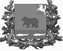 администрация молчановского РАЙОНАТомской областиПостановление19.03.2018                                                                                                                                 № 220с. МолчановоО внесении изменений в постановление Администрации Молчановского района от 16.08.2017 № 545В соответствии с постановлением Администрации Томской области от 30.03.2015 № 99а «Об установлении Порядка утверждения краткосрочных планов реализации региональной программы капитального ремонта общего имущества в многоквартирных домах», в целях обеспечения организации и своевременного проведения капитального ремонта общего имущества в многоквартирных домах, расположенных на территории Томской областиПОСТАНОВЛЯЮ:1. Внести в постановление Администрации Молчановского района от 16.08.2017 № 545 «Об утверждении Краткосрочного плана реализации Региональной программы  капитального ремонта общего имущества в многоквартирных домах, расположенных на территории Томской области,  в Молчановском районе на 2017-2019 годы» (далее - постановление) изменение, изложив приложение к постановлению в редакции согласно приложению к настоящему постановлению.2. Настоящее постановление вступает в силу со дня его официального опубликования в официальном печатном издании «Вестник Молчановского района» и подлежит размещению на официальном сайте  муниципального образования «Молчановский район» (http://www.molchanovo.ru).3. Контроль за исполнением настоящего постановления возложить на заместителя Главы Молчановского района – начальника Управления по вопросам жизнеобеспечения и безопасности Администрации Молчановского района Зыкова В.Н.Глава Молчановского района                                                                Ю.Ю. СальковВасилий Викторович Пашков8(38256) 21-6-81В дело – 1Главе Наргинского поселенияПриложение к постановлению Администрации Молчановского района                                                                                                            от _________ 2018 № ____                 Приложение к постановлению Администрации Молчановского района                                                                                                            от _________ 2018 № ____                 Приложение к постановлению Администрации Молчановского района                                                                                                            от _________ 2018 № ____                 Приложение к постановлению Администрации Молчановского района                                                                                                            от _________ 2018 № ____                 Приложение к постановлению Администрации Молчановского района                                                                                                            от _________ 2018 № ____                 Приложение к постановлению Администрации Молчановского района                                                                                                            от _________ 2018 № ____                 Приложение к постановлению Администрации Молчановского района                                                                                                            от _________ 2018 № ____                 Приложение к постановлению Администрации Молчановского района                                                                                                            от _________ 2018 № ____                 Приложение к постановлению Администрации Молчановского района                                                                                                            от _________ 2018 № ____                 Приложение к постановлению Администрации Молчановского района                                                                                                            от _________ 2018 № ____                 Приложение к постановлению Администрации Молчановского района                                                                                                            от _________ 2018 № ____                 Приложение к постановлению Администрации Молчановского района                                                                                                            от _________ 2018 № ____                 Приложение к постановлению Администрации Молчановского района                                                                                                            от _________ 2018 № ____                 Приложение к постановлению Администрации Молчановского района                                                                                                            от _________ 2018 № ____                 Приложение к постановлению Администрации Молчановского района                                                                                                            от _________ 2018 № ____                 Приложение к постановлению Администрации Молчановского района                                                                                                            от _________ 2018 № ____                 Приложение к постановлению Администрации Молчановского района                                                                                                            от _________ 2018 № ____                 Приложение к постановлению Администрации Молчановского района                                                                                                            от _________ 2018 № ____                 Приложение к постановлению Администрации Молчановского района                                                                                                            от _________ 2018 № ____                 Приложение к постановлению Администрации Молчановского района                                                                                                            от _________ 2018 № ____                 Приложение к постановлению Администрации Молчановского района                                                                                                            от _________ 2018 № ____                 Приложение к постановлению Администрации Молчановского района                                                                                                            от _________ 2018 № ____                 Приложение к постановлению Администрации Молчановского района                                                                                                            от _________ 2018 № ____                 Приложение к постановлению Администрации Молчановского района                                                                                                            от _________ 2018 № ____                 Приложение к постановлению Администрации Молчановского района                                                                                                            от _________ 2018 № ____                 Приложение к постановлению Администрации Молчановского района                                                                                                            от _________ 2018 № ____                 Приложение к постановлению Администрации Молчановского района                                                                                                            от _________ 2018 № ____                 Приложение к постановлению Администрации Молчановского района                                                                                                            от _________ 2018 № ____                 «Приложение к постановлению Администрации Молчановского района                                                                                                            от 16.08.2017 № 545    «Приложение к постановлению Администрации Молчановского района                                                                                                            от 16.08.2017 № 545    «Приложение к постановлению Администрации Молчановского района                                                                                                            от 16.08.2017 № 545    «Приложение к постановлению Администрации Молчановского района                                                                                                            от 16.08.2017 № 545    «Приложение к постановлению Администрации Молчановского района                                                                                                            от 16.08.2017 № 545    «Приложение к постановлению Администрации Молчановского района                                                                                                            от 16.08.2017 № 545    «Приложение к постановлению Администрации Молчановского района                                                                                                            от 16.08.2017 № 545    Краткосрочный план реализации в 2017 - 2019 гг. региональной программы капитального ремонта общего имущества в многоквартирных домахКраткосрочный план реализации в 2017 - 2019 гг. региональной программы капитального ремонта общего имущества в многоквартирных домахКраткосрочный план реализации в 2017 - 2019 гг. региональной программы капитального ремонта общего имущества в многоквартирных домахКраткосрочный план реализации в 2017 - 2019 гг. региональной программы капитального ремонта общего имущества в многоквартирных домахКраткосрочный план реализации в 2017 - 2019 гг. региональной программы капитального ремонта общего имущества в многоквартирных домахКраткосрочный план реализации в 2017 - 2019 гг. региональной программы капитального ремонта общего имущества в многоквартирных домахКраткосрочный план реализации в 2017 - 2019 гг. региональной программы капитального ремонта общего имущества в многоквартирных домахКраткосрочный план реализации в 2017 - 2019 гг. региональной программы капитального ремонта общего имущества в многоквартирных домахКраткосрочный план реализации в 2017 - 2019 гг. региональной программы капитального ремонта общего имущества в многоквартирных домахКраткосрочный план реализации в 2017 - 2019 гг. региональной программы капитального ремонта общего имущества в многоквартирных домахКраткосрочный план реализации в 2017 - 2019 гг. региональной программы капитального ремонта общего имущества в многоквартирных домахКраткосрочный план реализации в 2017 - 2019 гг. региональной программы капитального ремонта общего имущества в многоквартирных домахКраткосрочный план реализации в 2017 - 2019 гг. региональной программы капитального ремонта общего имущества в многоквартирных домахКраткосрочный план реализации в 2017 - 2019 гг. региональной программы капитального ремонта общего имущества в многоквартирных домахКраткосрочный план реализации в 2017 - 2019 гг. региональной программы капитального ремонта общего имущества в многоквартирных домахКраткосрочный план реализации в 2017 - 2019 гг. региональной программы капитального ремонта общего имущества в многоквартирных домахКраткосрочный план реализации в 2017 - 2019 гг. региональной программы капитального ремонта общего имущества в многоквартирных домахКраткосрочный план реализации в 2017 - 2019 гг. региональной программы капитального ремонта общего имущества в многоквартирных домахКраткосрочный план реализации в 2017 - 2019 гг. региональной программы капитального ремонта общего имущества в многоквартирных домахКраткосрочный план реализации в 2017 - 2019 гг. региональной программы капитального ремонта общего имущества в многоквартирных домахКраткосрочный план реализации в 2017 - 2019 гг. региональной программы капитального ремонта общего имущества в многоквартирных домахКраткосрочный план реализации в 2017 - 2019 гг. региональной программы капитального ремонта общего имущества в многоквартирных домахКраткосрочный план реализации в 2017 - 2019 гг. региональной программы капитального ремонта общего имущества в многоквартирных домахКраткосрочный план реализации в 2017 - 2019 гг. региональной программы капитального ремонта общего имущества в многоквартирных домахКраткосрочный план реализации в 2017 - 2019 гг. региональной программы капитального ремонта общего имущества в многоквартирных домахКраткосрочный план реализации в 2017 - 2019 гг. региональной программы капитального ремонта общего имущества в многоквартирных домахКраткосрочный план реализации в 2017 - 2019 гг. региональной программы капитального ремонта общего имущества в многоквартирных домахКраткосрочный план реализации в 2017 - 2019 гг. региональной программы капитального ремонта общего имущества в многоквартирных домахКраткосрочный план реализации в 2017 - 2019 гг. региональной программы капитального ремонта общего имущества в многоквартирных домахКраткосрочный план реализации в 2017 - 2019 гг. региональной программы капитального ремонта общего имущества в многоквартирных домах1. Перечень многоквартирных домов, включенных в краткосрочный план реализации в 2017 - 2019 гг. региональной программы капитального ремонта общего имущества в многоквартирных домах1. Перечень многоквартирных домов, включенных в краткосрочный план реализации в 2017 - 2019 гг. региональной программы капитального ремонта общего имущества в многоквартирных домах1. Перечень многоквартирных домов, включенных в краткосрочный план реализации в 2017 - 2019 гг. региональной программы капитального ремонта общего имущества в многоквартирных домах1. Перечень многоквартирных домов, включенных в краткосрочный план реализации в 2017 - 2019 гг. региональной программы капитального ремонта общего имущества в многоквартирных домах1. Перечень многоквартирных домов, включенных в краткосрочный план реализации в 2017 - 2019 гг. региональной программы капитального ремонта общего имущества в многоквартирных домах1. Перечень многоквартирных домов, включенных в краткосрочный план реализации в 2017 - 2019 гг. региональной программы капитального ремонта общего имущества в многоквартирных домах1. Перечень многоквартирных домов, включенных в краткосрочный план реализации в 2017 - 2019 гг. региональной программы капитального ремонта общего имущества в многоквартирных домах1. Перечень многоквартирных домов, включенных в краткосрочный план реализации в 2017 - 2019 гг. региональной программы капитального ремонта общего имущества в многоквартирных домах1. Перечень многоквартирных домов, включенных в краткосрочный план реализации в 2017 - 2019 гг. региональной программы капитального ремонта общего имущества в многоквартирных домах1. Перечень многоквартирных домов, включенных в краткосрочный план реализации в 2017 - 2019 гг. региональной программы капитального ремонта общего имущества в многоквартирных домах1. Перечень многоквартирных домов, включенных в краткосрочный план реализации в 2017 - 2019 гг. региональной программы капитального ремонта общего имущества в многоквартирных домах1. Перечень многоквартирных домов, включенных в краткосрочный план реализации в 2017 - 2019 гг. региональной программы капитального ремонта общего имущества в многоквартирных домах1. Перечень многоквартирных домов, включенных в краткосрочный план реализации в 2017 - 2019 гг. региональной программы капитального ремонта общего имущества в многоквартирных домах1. Перечень многоквартирных домов, включенных в краткосрочный план реализации в 2017 - 2019 гг. региональной программы капитального ремонта общего имущества в многоквартирных домах1. Перечень многоквартирных домов, включенных в краткосрочный план реализации в 2017 - 2019 гг. региональной программы капитального ремонта общего имущества в многоквартирных домах1. Перечень многоквартирных домов, включенных в краткосрочный план реализации в 2017 - 2019 гг. региональной программы капитального ремонта общего имущества в многоквартирных домах1. Перечень многоквартирных домов, включенных в краткосрочный план реализации в 2017 - 2019 гг. региональной программы капитального ремонта общего имущества в многоквартирных домах1. Перечень многоквартирных домов, включенных в краткосрочный план реализации в 2017 - 2019 гг. региональной программы капитального ремонта общего имущества в многоквартирных домах1. Перечень многоквартирных домов, включенных в краткосрочный план реализации в 2017 - 2019 гг. региональной программы капитального ремонта общего имущества в многоквартирных домах1. Перечень многоквартирных домов, включенных в краткосрочный план реализации в 2017 - 2019 гг. региональной программы капитального ремонта общего имущества в многоквартирных домах1. Перечень многоквартирных домов, включенных в краткосрочный план реализации в 2017 - 2019 гг. региональной программы капитального ремонта общего имущества в многоквартирных домах1. Перечень многоквартирных домов, включенных в краткосрочный план реализации в 2017 - 2019 гг. региональной программы капитального ремонта общего имущества в многоквартирных домах1. Перечень многоквартирных домов, включенных в краткосрочный план реализации в 2017 - 2019 гг. региональной программы капитального ремонта общего имущества в многоквартирных домах1. Перечень многоквартирных домов, включенных в краткосрочный план реализации в 2017 - 2019 гг. региональной программы капитального ремонта общего имущества в многоквартирных домах1. Перечень многоквартирных домов, включенных в краткосрочный план реализации в 2017 - 2019 гг. региональной программы капитального ремонта общего имущества в многоквартирных домах1. Перечень многоквартирных домов, включенных в краткосрочный план реализации в 2017 - 2019 гг. региональной программы капитального ремонта общего имущества в многоквартирных домах1. Перечень многоквартирных домов, включенных в краткосрочный план реализации в 2017 - 2019 гг. региональной программы капитального ремонта общего имущества в многоквартирных домах1. Перечень многоквартирных домов, включенных в краткосрочный план реализации в 2017 - 2019 гг. региональной программы капитального ремонта общего имущества в многоквартирных домах1. Перечень многоквартирных домов, включенных в краткосрочный план реализации в 2017 - 2019 гг. региональной программы капитального ремонта общего имущества в многоквартирных домах1. Перечень многоквартирных домов, включенных в краткосрочный план реализации в 2017 - 2019 гг. региональной программы капитального ремонта общего имущества в многоквартирных домах№ п/п№ п/пКод МКДКод МКДАдрес МКДГод ввода в эксплуатациюГод ввода в эксплуатациюВид элемента строительных конструкций, 
оборудования, инженерных систем <1>)Вид элемента строительных конструкций, 
оборудования, инженерных систем <1>)Вид работы (услуги) 
по капитальному ремонту <2>Вид работы (услуги) 
по капитальному ремонту <2>Общая площадь МКД, всегоОбщая площадь МКД, всегоПлощадь помещений в МКДКоличество жителей, зарегистрированных в МКД на дату утверждения краткосрочного планаКоличество жителей, зарегистрированных в МКД на дату утверждения краткосрочного планаСтоимость капитального ремонтаСтоимость капитального ремонтаСтоимость капитального ремонтаСтоимость капитального ремонтаСтоимость капитального ремонтаСтоимость капитального ремонтаСтоимость капитального ремонтаСтоимость капитального ремонтаСтоимость капитального ремонтаСтоимость капитального ремонтаУдельная стоимость капитального ремонта 1 кв. м общей площади помещений МКДПредельная стоимость капитального ремонта 1 кв. м общей площади помещений МКДПредельная стоимость капитального ремонта 1 кв. м общей площади помещений МКДПлановая дата завершения работСпособ формирования фонда капитального ремонта многоквартирного дома <3>Способ формирования фонда капитального ремонта многоквартирного дома <3>№ п/п№ п/пКод МКДКод МКДАдрес МКДГод ввода в эксплуатациюГод ввода в эксплуатациюВид элемента строительных конструкций, 
оборудования, инженерных систем <1>)Вид элемента строительных конструкций, 
оборудования, инженерных систем <1>)Вид работы (услуги) 
по капитальному ремонту <2>Вид работы (услуги) 
по капитальному ремонту <2>Общая площадь МКД, всегоОбщая площадь МКД, всегоПлощадь помещений в МКДКоличество жителей, зарегистрированных в МКД на дату утверждения краткосрочного планаКоличество жителей, зарегистрированных в МКД на дату утверждения краткосрочного планавсегов том числев том числев том числев том числев том числев том числев том числев том числев том числеУдельная стоимость капитального ремонта 1 кв. м общей площади помещений МКДПредельная стоимость капитального ремонта 1 кв. м общей площади помещений МКДПредельная стоимость капитального ремонта 1 кв. м общей площади помещений МКДПлановая дата завершения работСпособ формирования фонда капитального ремонта многоквартирного дома <3>Способ формирования фонда капитального ремонта многоквартирного дома <3>№ п/п№ п/пКод МКДКод МКДАдрес МКДГод ввода в эксплуатациюГод ввода в эксплуатациюВид элемента строительных конструкций, 
оборудования, инженерных систем <1>)Вид элемента строительных конструкций, 
оборудования, инженерных систем <1>)Вид работы (услуги) 
по капитальному ремонту <2>Вид работы (услуги) 
по капитальному ремонту <2>Общая площадь МКД, всегоОбщая площадь МКД, всегоПлощадь помещений в МКДКоличество жителей, зарегистрированных в МКД на дату утверждения краткосрочного планаКоличество жителей, зарегистрированных в МКД на дату утверждения краткосрочного планавсегоза счет средств Фондаза счет средств бюджета субъекта Российской Федерацииза счет средств местного бюджетаза счет средств местного бюджетаза счет средств собственников 
помещений в МКДза счет средств собственников 
помещений в МКДза счет других не запрещенных законом источниковза счет других не запрещенных законом источниковза счет других не запрещенных законом источниковУдельная стоимость капитального ремонта 1 кв. м общей площади помещений МКДПредельная стоимость капитального ремонта 1 кв. м общей площади помещений МКДПредельная стоимость капитального ремонта 1 кв. м общей площади помещений МКДПлановая дата завершения работСпособ формирования фонда капитального ремонта многоквартирного дома <3>Способ формирования фонда капитального ремонта многоквартирного дома <3>№ п/п№ п/пКод МКДКод МКДАдрес МКДГод ввода в эксплуатациюГод ввода в эксплуатациюВид элемента строительных конструкций, 
оборудования, инженерных систем <1>)Вид элемента строительных конструкций, 
оборудования, инженерных систем <1>)Вид работы (услуги) 
по капитальному ремонту <2>Вид работы (услуги) 
по капитальному ремонту <2>кв. мкв. мкв. мчел.чел.руб.руб.руб.руб.руб.руб.руб.руб.руб.руб.руб./кв. мруб./кв. мруб./кв. мПлановая дата завершения работСпособ формирования фонда капитального ремонта многоквартирного дома <3>Способ формирования фонда капитального ремонта многоквартирного дома <3>112234455667789910111213131414151515161717181919Итого по Молчановскому районуИтого по Молчановскому районуИтого по Молчановскому районуИтого по Молчановскому районуИтого по Молчановскому районуХХХХХХ2 646,002 646,002 423,2085856 893 633,400,000,000,000,006 608 693,456 608 693,45284 939,95284 939,95284 939,95ХХХХХХ2017 год2017 год2017 год2017 год2017 годХХХХХХ882,00882,00800,0026261 195 935,530,000,000,000,001 011 023,511 011 023,51184 912,02184 912,02184 912,02ХХХХХХ1168136813с. Нарга, ул. Олега Кошевого, д. 519551955ККПСДПСД441,00441,00400,00141470 355,790,000,000,000,0058 030,3858 030,3812 325,4112 325,4112 325,41175,89177,00177,0012.2017112268146814с. Нарга, ул. Олега Кошевого, д. 619551955ККСМРСМР441,00441,00400,0012121 125 579,740,000,000,000,00952 993,13952 993,13172 586,61172 586,61172 586,612 813,957 539,007 539,0012.2017112018 год2018 год2018 год2018 год2018 годХХХХХХ1 323,001 323,001 211,3044442 592 383,770,000,000,000,002 492 355,842 492 355,84100 027,93100 027,93100 027,93ХХХХХХ1168126812с. Нарга, ул. Олега Кошевого, д. 219551955ККПСДПСД441,00441,00411,90151570 800,000,000,000,000,0068 556,8068 556,802 243,202 243,202 243,20171,89259,00259,0012.2018112268136813с. Нарга, ул. Олега Кошевого, д. 519551955ККСМРСМР441,00441,00400,0014142 418 139,170,000,000,000,002 322 594,272 322 594,2795 544,9095 544,9095 544,906 045,357 539,007 539,0012.2018113368156815с. Нарга, ул. Олега Кошевого, д. 719551955ККПСДПСД441,00441,00399,401515103 444,600,000,000,000,00101 204,77101 204,772 239,832 239,832 239,83259,00259,00259,0012.2018112019 год2019 год2019 год2019 год2019 годХХХХХХ441,00441,00411,9015153 105 314,100,000,000,000,003 105 314,103 105 314,100,000,000,00ХХХХХХ1168126812с. Нарга, ул. Олега Кошевого, д. 219551955ККСМРСМР441,00441,00411,9015153 105 314,100,000,000,000,003 105 314,103 105 314,100,000,000,007 539,007 539,007 539,0012.2019112. Перечень работ и услуг по капитальному ремонту общего имущества в многоквартирных домах, включенных в краткосрочный план реализации в 2017 - 2019 гг. региональной программы капитального ремонта общего имущества в многоквартирных домах2. Перечень работ и услуг по капитальному ремонту общего имущества в многоквартирных домах, включенных в краткосрочный план реализации в 2017 - 2019 гг. региональной программы капитального ремонта общего имущества в многоквартирных домах2. Перечень работ и услуг по капитальному ремонту общего имущества в многоквартирных домах, включенных в краткосрочный план реализации в 2017 - 2019 гг. региональной программы капитального ремонта общего имущества в многоквартирных домах2. Перечень работ и услуг по капитальному ремонту общего имущества в многоквартирных домах, включенных в краткосрочный план реализации в 2017 - 2019 гг. региональной программы капитального ремонта общего имущества в многоквартирных домах2. Перечень работ и услуг по капитальному ремонту общего имущества в многоквартирных домах, включенных в краткосрочный план реализации в 2017 - 2019 гг. региональной программы капитального ремонта общего имущества в многоквартирных домах2. Перечень работ и услуг по капитальному ремонту общего имущества в многоквартирных домах, включенных в краткосрочный план реализации в 2017 - 2019 гг. региональной программы капитального ремонта общего имущества в многоквартирных домах2. Перечень работ и услуг по капитальному ремонту общего имущества в многоквартирных домах, включенных в краткосрочный план реализации в 2017 - 2019 гг. региональной программы капитального ремонта общего имущества в многоквартирных домах2. Перечень работ и услуг по капитальному ремонту общего имущества в многоквартирных домах, включенных в краткосрочный план реализации в 2017 - 2019 гг. региональной программы капитального ремонта общего имущества в многоквартирных домах2. Перечень работ и услуг по капитальному ремонту общего имущества в многоквартирных домах, включенных в краткосрочный план реализации в 2017 - 2019 гг. региональной программы капитального ремонта общего имущества в многоквартирных домах2. Перечень работ и услуг по капитальному ремонту общего имущества в многоквартирных домах, включенных в краткосрочный план реализации в 2017 - 2019 гг. региональной программы капитального ремонта общего имущества в многоквартирных домах2. Перечень работ и услуг по капитальному ремонту общего имущества в многоквартирных домах, включенных в краткосрочный план реализации в 2017 - 2019 гг. региональной программы капитального ремонта общего имущества в многоквартирных домах2. Перечень работ и услуг по капитальному ремонту общего имущества в многоквартирных домах, включенных в краткосрочный план реализации в 2017 - 2019 гг. региональной программы капитального ремонта общего имущества в многоквартирных домах2. Перечень работ и услуг по капитальному ремонту общего имущества в многоквартирных домах, включенных в краткосрочный план реализации в 2017 - 2019 гг. региональной программы капитального ремонта общего имущества в многоквартирных домах2. Перечень работ и услуг по капитальному ремонту общего имущества в многоквартирных домах, включенных в краткосрочный план реализации в 2017 - 2019 гг. региональной программы капитального ремонта общего имущества в многоквартирных домах2. Перечень работ и услуг по капитальному ремонту общего имущества в многоквартирных домах, включенных в краткосрочный план реализации в 2017 - 2019 гг. региональной программы капитального ремонта общего имущества в многоквартирных домах2. Перечень работ и услуг по капитальному ремонту общего имущества в многоквартирных домах, включенных в краткосрочный план реализации в 2017 - 2019 гг. региональной программы капитального ремонта общего имущества в многоквартирных домах2. Перечень работ и услуг по капитальному ремонту общего имущества в многоквартирных домах, включенных в краткосрочный план реализации в 2017 - 2019 гг. региональной программы капитального ремонта общего имущества в многоквартирных домах2. Перечень работ и услуг по капитальному ремонту общего имущества в многоквартирных домах, включенных в краткосрочный план реализации в 2017 - 2019 гг. региональной программы капитального ремонта общего имущества в многоквартирных домах2. Перечень работ и услуг по капитальному ремонту общего имущества в многоквартирных домах, включенных в краткосрочный план реализации в 2017 - 2019 гг. региональной программы капитального ремонта общего имущества в многоквартирных домах2. Перечень работ и услуг по капитальному ремонту общего имущества в многоквартирных домах, включенных в краткосрочный план реализации в 2017 - 2019 гг. региональной программы капитального ремонта общего имущества в многоквартирных домах2. Перечень работ и услуг по капитальному ремонту общего имущества в многоквартирных домах, включенных в краткосрочный план реализации в 2017 - 2019 гг. региональной программы капитального ремонта общего имущества в многоквартирных домах2. Перечень работ и услуг по капитальному ремонту общего имущества в многоквартирных домах, включенных в краткосрочный план реализации в 2017 - 2019 гг. региональной программы капитального ремонта общего имущества в многоквартирных домах2. Перечень работ и услуг по капитальному ремонту общего имущества в многоквартирных домах, включенных в краткосрочный план реализации в 2017 - 2019 гг. региональной программы капитального ремонта общего имущества в многоквартирных домах2. Перечень работ и услуг по капитальному ремонту общего имущества в многоквартирных домах, включенных в краткосрочный план реализации в 2017 - 2019 гг. региональной программы капитального ремонта общего имущества в многоквартирных домах2. Перечень работ и услуг по капитальному ремонту общего имущества в многоквартирных домах, включенных в краткосрочный план реализации в 2017 - 2019 гг. региональной программы капитального ремонта общего имущества в многоквартирных домах2. Перечень работ и услуг по капитальному ремонту общего имущества в многоквартирных домах, включенных в краткосрочный план реализации в 2017 - 2019 гг. региональной программы капитального ремонта общего имущества в многоквартирных домах2. Перечень работ и услуг по капитальному ремонту общего имущества в многоквартирных домах, включенных в краткосрочный план реализации в 2017 - 2019 гг. региональной программы капитального ремонта общего имущества в многоквартирных домах2. Перечень работ и услуг по капитальному ремонту общего имущества в многоквартирных домах, включенных в краткосрочный план реализации в 2017 - 2019 гг. региональной программы капитального ремонта общего имущества в многоквартирных домах2. Перечень работ и услуг по капитальному ремонту общего имущества в многоквартирных домах, включенных в краткосрочный план реализации в 2017 - 2019 гг. региональной программы капитального ремонта общего имущества в многоквартирных домах№п/п№п/пКод МКДКод МКДАдрес МКДАдрес МКДАдрес МКДПлощадь помещений МКД, кв. мПлощадь помещений МКД, кв. мМатериал стен <4>Материал стен <4>Количество этажейКоличество этажейВид элемента строительных конструкций, оборудования, инженерных системВид элемента строительных конструкций, оборудования, инженерных системВид элемента строительных конструкций, оборудования, инженерных системВид работы (услуги) по капитальному ремонту Вид работы (услуги) по капитальному ремонту Вид работы (услуги) по капитальному ремонту Вид работы (услуги) по капитальному ремонту Вид работы (услуги) по капитальному ремонту Стоимость работы (услуги), руб.Стоимость работы (услуги), руб.Удельная стоимость работы (услуги), руб./кв. мУдельная стоимость работы (услуги), руб./кв. мУдельная стоимость работы (услуги), руб./кв. мПредельная стоимость работы (услуги), руб./кв. мПредельная стоимость работы (услуги), руб./кв. мПредельная стоимость работы (услуги), руб./кв. м11223334455667778888899101010111111Итого по Молчановскому району Итого по Молчановскому району Итого по Молчановскому району Итого по Молчановскому району Итого по Молчановскому району Итого по Молчановскому району Итого по Молчановскому району 2 423,202 423,206 893 633,406 893 633,402017 год2017 год2017 год2017 год800,00800,001 195 935,531 195 935,531168136813с. Нарга, ул. Олега Кошевого, д. 5 с. Нарга, ул. Олега Кошевого, д. 5 с. Нарга, ул. Олега Кошевого, д. 5 400,00400,00ДД22крышакрышакрышаИтогоИтогоИтогоИтогоИтого70 355,7970 355,79175,89175,89175,89177,00177,00177,0011341134разработка проектной документации, включая проведение проверки достоверности определения сметной стоимости (ремонт)разработка проектной документации, включая проведение проверки достоверности определения сметной стоимости (ремонт)разработка проектной документации, включая проведение проверки достоверности определения сметной стоимости (ремонт)разработка проектной документации, включая проведение проверки достоверности определения сметной стоимости (ремонт)разработка проектной документации, включая проведение проверки достоверности определения сметной стоимости (ремонт)70 355,7970 355,79175,89175,89175,89177,00177,00177,002268146814с. Нарга, ул. Олега Кошевого, д. 6 с. Нарга, ул. Олега Кошевого, д. 6 с. Нарга, ул. Олега Кошевого, д. 6 400,00400,00ДД22крышакрышакрышаИтогоИтогоИтогоИтогоИтого1 125 579,741 125 579,742 813,952 813,952 813,957 539,007 539,007 539,0011341134ремонтремонтремонтремонтремонт1 101 997,001 101 997,002 754,992 754,992 754,997 381,007 381,007 381,0011351135строительный контрольстроительный контрольстроительный контрольстроительный контрольстроительный контроль23 582,7423 582,7458,9658,9658,96158,00158,00158,002018 год2018 год2018 год2018 год1 211,301 211,302 592 383,772 592 383,771168126812с. Нарга, ул. Олега Кошевого, д. 2с. Нарга, ул. Олега Кошевого, д. 2с. Нарга, ул. Олега Кошевого, д. 2411,90411,90ДД22крышакрышакрышаИтогоИтогоИтогоИтогоИтого70 800,0070 800,00171,89171,89171,89259,00259,00259,00разработка проектной документации, включая проведение проверки достоверности определения сметной стоимости (ремонт)разработка проектной документации, включая проведение проверки достоверности определения сметной стоимости (ремонт)разработка проектной документации, включая проведение проверки достоверности определения сметной стоимости (ремонт)разработка проектной документации, включая проведение проверки достоверности определения сметной стоимости (ремонт)разработка проектной документации, включая проведение проверки достоверности определения сметной стоимости (ремонт)70 800,0070 800,00171,89171,89171,89259,00259,00259,002268136813с. Нарга, ул. Олега Кошевого, д. 5 с. Нарга, ул. Олега Кошевого, д. 5 с. Нарга, ул. Олега Кошевого, д. 5 400,00400,00ДД22крышакрышакрышаИтогоИтогоИтогоИтогоИтого2 418 139,172 418 139,176 045,356 045,356 045,357 539,007 539,007 539,0011341134ремонтремонтремонтремонтремонт2 367 475,202 367 475,205 918,695 918,695 918,697 381,007 381,007 381,0011351135строительный контрольстроительный контрольстроительный контрольстроительный контрольстроительный контроль50 663,9750 663,97126,66126,66126,66158,00158,00158,003368156815с. Нарга, ул. Олега Кошевого, д. 7с. Нарга, ул. Олега Кошевого, д. 7с. Нарга, ул. Олега Кошевого, д. 7399,40399,40ДД22крышакрышакрышаИтогоИтогоИтогоИтогоИтого103 444,60103 444,60259,00259,00259,00259,00259,00259,00разработка проектной документации, включая проведение проверки достоверности определения сметной стоимости (ремонт)разработка проектной документации, включая проведение проверки достоверности определения сметной стоимости (ремонт)разработка проектной документации, включая проведение проверки достоверности определения сметной стоимости (ремонт)разработка проектной документации, включая проведение проверки достоверности определения сметной стоимости (ремонт)разработка проектной документации, включая проведение проверки достоверности определения сметной стоимости (ремонт)103 444,60103 444,60259,00259,00259,00259,00259,00259,002019 год2019 год2019 год2019 год411,90411,903 105 314,103 105 314,101168126812с. Нарга, ул. Олега Кошевого, д. 2с. Нарга, ул. Олега Кошевого, д. 2с. Нарга, ул. Олега Кошевого, д. 2411,90411,90ДД22крышакрышакрышаИтогоИтогоИтогоИтогоИтого3 105 314,103 105 314,107 539,007 539,007 539,007 539,007 539,007 539,0011341134ремонтремонтремонтремонтремонт3 040 233,903 040 233,907 381,007 381,007 381,007 381,007 381,007 381,0011351135строительный контрольстроительный контрольстроительный контрольстроительный контрольстроительный контроль65 080,2065 080,20158,00158,00158,00158,00158,00158,00<1> <1> выбирается из списка: ЭС - ремонт внутридомовых инженерных систем электроснабжения; ГС - ремонт внутридомовых инженерных систем газоснабжения; ТС - ремонт внутридомовых инженерных систем теплоснабжения; ВО - ремонт внутридомовых инженерных систем водоотведения; ЛО - ремонт или замена лифтового оборудования, признанного непригодным для эксплуатации, ремонт лифтовых шахт; К - ремонт крыш/переустройство невентилируемой крыши на вентилируемую крышу/устройство выходов на кровлю; ПП - ремонт подвальных помещений, относящихся к общему имуществу в многоквартирных домах; РУФ - утепление и (или) ремонт фасадов; Ф - ремонт фундаментов; ГВС - ремонт внутридомовых инженерных систем горячего водоснабжения; ХВС - ремонт внутридомовых инженерных систем холодного водоснабжения; ПУ, УУ - установка коллективных (общедомовых) приборов учета потребления ресурсов необходимых для предоставления коммунальных услуг, и (или) узлов управления и регулирования потребления этих ресурсов (тепловой энергии, горячей и холодной воды, электрической энергии, газа); НОК - ремонт и усиление несущих и ограждающих ненесущих конструкций, не отнесенные в соответствии с законодательством о градостроительной деятельности к реконструкции объектов капитального строительства; НОКр – замена и (или) восстановление несущих строительных конструкций многоквартирного дома и (или) инженерных сетей многоквартирного дома, отнесенные в соответствии с законодательством о градостроительной деятельности к реконструкции объектов капитального строительства; П – устройство, ремонт пандусов и иные работы по приспособлению общего имущества в многоквартирном доме в целях обеспечения его доступности для инвалидов и других маломобильных групп населения;выбирается из списка: ЭС - ремонт внутридомовых инженерных систем электроснабжения; ГС - ремонт внутридомовых инженерных систем газоснабжения; ТС - ремонт внутридомовых инженерных систем теплоснабжения; ВО - ремонт внутридомовых инженерных систем водоотведения; ЛО - ремонт или замена лифтового оборудования, признанного непригодным для эксплуатации, ремонт лифтовых шахт; К - ремонт крыш/переустройство невентилируемой крыши на вентилируемую крышу/устройство выходов на кровлю; ПП - ремонт подвальных помещений, относящихся к общему имуществу в многоквартирных домах; РУФ - утепление и (или) ремонт фасадов; Ф - ремонт фундаментов; ГВС - ремонт внутридомовых инженерных систем горячего водоснабжения; ХВС - ремонт внутридомовых инженерных систем холодного водоснабжения; ПУ, УУ - установка коллективных (общедомовых) приборов учета потребления ресурсов необходимых для предоставления коммунальных услуг, и (или) узлов управления и регулирования потребления этих ресурсов (тепловой энергии, горячей и холодной воды, электрической энергии, газа); НОК - ремонт и усиление несущих и ограждающих ненесущих конструкций, не отнесенные в соответствии с законодательством о градостроительной деятельности к реконструкции объектов капитального строительства; НОКр – замена и (или) восстановление несущих строительных конструкций многоквартирного дома и (или) инженерных сетей многоквартирного дома, отнесенные в соответствии с законодательством о градостроительной деятельности к реконструкции объектов капитального строительства; П – устройство, ремонт пандусов и иные работы по приспособлению общего имущества в многоквартирном доме в целях обеспечения его доступности для инвалидов и других маломобильных групп населения;выбирается из списка: ЭС - ремонт внутридомовых инженерных систем электроснабжения; ГС - ремонт внутридомовых инженерных систем газоснабжения; ТС - ремонт внутридомовых инженерных систем теплоснабжения; ВО - ремонт внутридомовых инженерных систем водоотведения; ЛО - ремонт или замена лифтового оборудования, признанного непригодным для эксплуатации, ремонт лифтовых шахт; К - ремонт крыш/переустройство невентилируемой крыши на вентилируемую крышу/устройство выходов на кровлю; ПП - ремонт подвальных помещений, относящихся к общему имуществу в многоквартирных домах; РУФ - утепление и (или) ремонт фасадов; Ф - ремонт фундаментов; ГВС - ремонт внутридомовых инженерных систем горячего водоснабжения; ХВС - ремонт внутридомовых инженерных систем холодного водоснабжения; ПУ, УУ - установка коллективных (общедомовых) приборов учета потребления ресурсов необходимых для предоставления коммунальных услуг, и (или) узлов управления и регулирования потребления этих ресурсов (тепловой энергии, горячей и холодной воды, электрической энергии, газа); НОК - ремонт и усиление несущих и ограждающих ненесущих конструкций, не отнесенные в соответствии с законодательством о градостроительной деятельности к реконструкции объектов капитального строительства; НОКр – замена и (или) восстановление несущих строительных конструкций многоквартирного дома и (или) инженерных сетей многоквартирного дома, отнесенные в соответствии с законодательством о градостроительной деятельности к реконструкции объектов капитального строительства; П – устройство, ремонт пандусов и иные работы по приспособлению общего имущества в многоквартирном доме в целях обеспечения его доступности для инвалидов и других маломобильных групп населения;выбирается из списка: ЭС - ремонт внутридомовых инженерных систем электроснабжения; ГС - ремонт внутридомовых инженерных систем газоснабжения; ТС - ремонт внутридомовых инженерных систем теплоснабжения; ВО - ремонт внутридомовых инженерных систем водоотведения; ЛО - ремонт или замена лифтового оборудования, признанного непригодным для эксплуатации, ремонт лифтовых шахт; К - ремонт крыш/переустройство невентилируемой крыши на вентилируемую крышу/устройство выходов на кровлю; ПП - ремонт подвальных помещений, относящихся к общему имуществу в многоквартирных домах; РУФ - утепление и (или) ремонт фасадов; Ф - ремонт фундаментов; ГВС - ремонт внутридомовых инженерных систем горячего водоснабжения; ХВС - ремонт внутридомовых инженерных систем холодного водоснабжения; ПУ, УУ - установка коллективных (общедомовых) приборов учета потребления ресурсов необходимых для предоставления коммунальных услуг, и (или) узлов управления и регулирования потребления этих ресурсов (тепловой энергии, горячей и холодной воды, электрической энергии, газа); НОК - ремонт и усиление несущих и ограждающих ненесущих конструкций, не отнесенные в соответствии с законодательством о градостроительной деятельности к реконструкции объектов капитального строительства; НОКр – замена и (или) восстановление несущих строительных конструкций многоквартирного дома и (или) инженерных сетей многоквартирного дома, отнесенные в соответствии с законодательством о градостроительной деятельности к реконструкции объектов капитального строительства; П – устройство, ремонт пандусов и иные работы по приспособлению общего имущества в многоквартирном доме в целях обеспечения его доступности для инвалидов и других маломобильных групп населения;выбирается из списка: ЭС - ремонт внутридомовых инженерных систем электроснабжения; ГС - ремонт внутридомовых инженерных систем газоснабжения; ТС - ремонт внутридомовых инженерных систем теплоснабжения; ВО - ремонт внутридомовых инженерных систем водоотведения; ЛО - ремонт или замена лифтового оборудования, признанного непригодным для эксплуатации, ремонт лифтовых шахт; К - ремонт крыш/переустройство невентилируемой крыши на вентилируемую крышу/устройство выходов на кровлю; ПП - ремонт подвальных помещений, относящихся к общему имуществу в многоквартирных домах; РУФ - утепление и (или) ремонт фасадов; Ф - ремонт фундаментов; ГВС - ремонт внутридомовых инженерных систем горячего водоснабжения; ХВС - ремонт внутридомовых инженерных систем холодного водоснабжения; ПУ, УУ - установка коллективных (общедомовых) приборов учета потребления ресурсов необходимых для предоставления коммунальных услуг, и (или) узлов управления и регулирования потребления этих ресурсов (тепловой энергии, горячей и холодной воды, электрической энергии, газа); НОК - ремонт и усиление несущих и ограждающих ненесущих конструкций, не отнесенные в соответствии с законодательством о градостроительной деятельности к реконструкции объектов капитального строительства; НОКр – замена и (или) восстановление несущих строительных конструкций многоквартирного дома и (или) инженерных сетей многоквартирного дома, отнесенные в соответствии с законодательством о градостроительной деятельности к реконструкции объектов капитального строительства; П – устройство, ремонт пандусов и иные работы по приспособлению общего имущества в многоквартирном доме в целях обеспечения его доступности для инвалидов и других маломобильных групп населения;выбирается из списка: ЭС - ремонт внутридомовых инженерных систем электроснабжения; ГС - ремонт внутридомовых инженерных систем газоснабжения; ТС - ремонт внутридомовых инженерных систем теплоснабжения; ВО - ремонт внутридомовых инженерных систем водоотведения; ЛО - ремонт или замена лифтового оборудования, признанного непригодным для эксплуатации, ремонт лифтовых шахт; К - ремонт крыш/переустройство невентилируемой крыши на вентилируемую крышу/устройство выходов на кровлю; ПП - ремонт подвальных помещений, относящихся к общему имуществу в многоквартирных домах; РУФ - утепление и (или) ремонт фасадов; Ф - ремонт фундаментов; ГВС - ремонт внутридомовых инженерных систем горячего водоснабжения; ХВС - ремонт внутридомовых инженерных систем холодного водоснабжения; ПУ, УУ - установка коллективных (общедомовых) приборов учета потребления ресурсов необходимых для предоставления коммунальных услуг, и (или) узлов управления и регулирования потребления этих ресурсов (тепловой энергии, горячей и холодной воды, электрической энергии, газа); НОК - ремонт и усиление несущих и ограждающих ненесущих конструкций, не отнесенные в соответствии с законодательством о градостроительной деятельности к реконструкции объектов капитального строительства; НОКр – замена и (или) восстановление несущих строительных конструкций многоквартирного дома и (или) инженерных сетей многоквартирного дома, отнесенные в соответствии с законодательством о градостроительной деятельности к реконструкции объектов капитального строительства; П – устройство, ремонт пандусов и иные работы по приспособлению общего имущества в многоквартирном доме в целях обеспечения его доступности для инвалидов и других маломобильных групп населения;выбирается из списка: ЭС - ремонт внутридомовых инженерных систем электроснабжения; ГС - ремонт внутридомовых инженерных систем газоснабжения; ТС - ремонт внутридомовых инженерных систем теплоснабжения; ВО - ремонт внутридомовых инженерных систем водоотведения; ЛО - ремонт или замена лифтового оборудования, признанного непригодным для эксплуатации, ремонт лифтовых шахт; К - ремонт крыш/переустройство невентилируемой крыши на вентилируемую крышу/устройство выходов на кровлю; ПП - ремонт подвальных помещений, относящихся к общему имуществу в многоквартирных домах; РУФ - утепление и (или) ремонт фасадов; Ф - ремонт фундаментов; ГВС - ремонт внутридомовых инженерных систем горячего водоснабжения; ХВС - ремонт внутридомовых инженерных систем холодного водоснабжения; ПУ, УУ - установка коллективных (общедомовых) приборов учета потребления ресурсов необходимых для предоставления коммунальных услуг, и (или) узлов управления и регулирования потребления этих ресурсов (тепловой энергии, горячей и холодной воды, электрической энергии, газа); НОК - ремонт и усиление несущих и ограждающих ненесущих конструкций, не отнесенные в соответствии с законодательством о градостроительной деятельности к реконструкции объектов капитального строительства; НОКр – замена и (или) восстановление несущих строительных конструкций многоквартирного дома и (или) инженерных сетей многоквартирного дома, отнесенные в соответствии с законодательством о градостроительной деятельности к реконструкции объектов капитального строительства; П – устройство, ремонт пандусов и иные работы по приспособлению общего имущества в многоквартирном доме в целях обеспечения его доступности для инвалидов и других маломобильных групп населения;выбирается из списка: ЭС - ремонт внутридомовых инженерных систем электроснабжения; ГС - ремонт внутридомовых инженерных систем газоснабжения; ТС - ремонт внутридомовых инженерных систем теплоснабжения; ВО - ремонт внутридомовых инженерных систем водоотведения; ЛО - ремонт или замена лифтового оборудования, признанного непригодным для эксплуатации, ремонт лифтовых шахт; К - ремонт крыш/переустройство невентилируемой крыши на вентилируемую крышу/устройство выходов на кровлю; ПП - ремонт подвальных помещений, относящихся к общему имуществу в многоквартирных домах; РУФ - утепление и (или) ремонт фасадов; Ф - ремонт фундаментов; ГВС - ремонт внутридомовых инженерных систем горячего водоснабжения; ХВС - ремонт внутридомовых инженерных систем холодного водоснабжения; ПУ, УУ - установка коллективных (общедомовых) приборов учета потребления ресурсов необходимых для предоставления коммунальных услуг, и (или) узлов управления и регулирования потребления этих ресурсов (тепловой энергии, горячей и холодной воды, электрической энергии, газа); НОК - ремонт и усиление несущих и ограждающих ненесущих конструкций, не отнесенные в соответствии с законодательством о градостроительной деятельности к реконструкции объектов капитального строительства; НОКр – замена и (или) восстановление несущих строительных конструкций многоквартирного дома и (или) инженерных сетей многоквартирного дома, отнесенные в соответствии с законодательством о градостроительной деятельности к реконструкции объектов капитального строительства; П – устройство, ремонт пандусов и иные работы по приспособлению общего имущества в многоквартирном доме в целях обеспечения его доступности для инвалидов и других маломобильных групп населения;выбирается из списка: ЭС - ремонт внутридомовых инженерных систем электроснабжения; ГС - ремонт внутридомовых инженерных систем газоснабжения; ТС - ремонт внутридомовых инженерных систем теплоснабжения; ВО - ремонт внутридомовых инженерных систем водоотведения; ЛО - ремонт или замена лифтового оборудования, признанного непригодным для эксплуатации, ремонт лифтовых шахт; К - ремонт крыш/переустройство невентилируемой крыши на вентилируемую крышу/устройство выходов на кровлю; ПП - ремонт подвальных помещений, относящихся к общему имуществу в многоквартирных домах; РУФ - утепление и (или) ремонт фасадов; Ф - ремонт фундаментов; ГВС - ремонт внутридомовых инженерных систем горячего водоснабжения; ХВС - ремонт внутридомовых инженерных систем холодного водоснабжения; ПУ, УУ - установка коллективных (общедомовых) приборов учета потребления ресурсов необходимых для предоставления коммунальных услуг, и (или) узлов управления и регулирования потребления этих ресурсов (тепловой энергии, горячей и холодной воды, электрической энергии, газа); НОК - ремонт и усиление несущих и ограждающих ненесущих конструкций, не отнесенные в соответствии с законодательством о градостроительной деятельности к реконструкции объектов капитального строительства; НОКр – замена и (или) восстановление несущих строительных конструкций многоквартирного дома и (или) инженерных сетей многоквартирного дома, отнесенные в соответствии с законодательством о градостроительной деятельности к реконструкции объектов капитального строительства; П – устройство, ремонт пандусов и иные работы по приспособлению общего имущества в многоквартирном доме в целях обеспечения его доступности для инвалидов и других маломобильных групп населения;выбирается из списка: ЭС - ремонт внутридомовых инженерных систем электроснабжения; ГС - ремонт внутридомовых инженерных систем газоснабжения; ТС - ремонт внутридомовых инженерных систем теплоснабжения; ВО - ремонт внутридомовых инженерных систем водоотведения; ЛО - ремонт или замена лифтового оборудования, признанного непригодным для эксплуатации, ремонт лифтовых шахт; К - ремонт крыш/переустройство невентилируемой крыши на вентилируемую крышу/устройство выходов на кровлю; ПП - ремонт подвальных помещений, относящихся к общему имуществу в многоквартирных домах; РУФ - утепление и (или) ремонт фасадов; Ф - ремонт фундаментов; ГВС - ремонт внутридомовых инженерных систем горячего водоснабжения; ХВС - ремонт внутридомовых инженерных систем холодного водоснабжения; ПУ, УУ - установка коллективных (общедомовых) приборов учета потребления ресурсов необходимых для предоставления коммунальных услуг, и (или) узлов управления и регулирования потребления этих ресурсов (тепловой энергии, горячей и холодной воды, электрической энергии, газа); НОК - ремонт и усиление несущих и ограждающих ненесущих конструкций, не отнесенные в соответствии с законодательством о градостроительной деятельности к реконструкции объектов капитального строительства; НОКр – замена и (или) восстановление несущих строительных конструкций многоквартирного дома и (или) инженерных сетей многоквартирного дома, отнесенные в соответствии с законодательством о градостроительной деятельности к реконструкции объектов капитального строительства; П – устройство, ремонт пандусов и иные работы по приспособлению общего имущества в многоквартирном доме в целях обеспечения его доступности для инвалидов и других маломобильных групп населения;выбирается из списка: ЭС - ремонт внутридомовых инженерных систем электроснабжения; ГС - ремонт внутридомовых инженерных систем газоснабжения; ТС - ремонт внутридомовых инженерных систем теплоснабжения; ВО - ремонт внутридомовых инженерных систем водоотведения; ЛО - ремонт или замена лифтового оборудования, признанного непригодным для эксплуатации, ремонт лифтовых шахт; К - ремонт крыш/переустройство невентилируемой крыши на вентилируемую крышу/устройство выходов на кровлю; ПП - ремонт подвальных помещений, относящихся к общему имуществу в многоквартирных домах; РУФ - утепление и (или) ремонт фасадов; Ф - ремонт фундаментов; ГВС - ремонт внутридомовых инженерных систем горячего водоснабжения; ХВС - ремонт внутридомовых инженерных систем холодного водоснабжения; ПУ, УУ - установка коллективных (общедомовых) приборов учета потребления ресурсов необходимых для предоставления коммунальных услуг, и (или) узлов управления и регулирования потребления этих ресурсов (тепловой энергии, горячей и холодной воды, электрической энергии, газа); НОК - ремонт и усиление несущих и ограждающих ненесущих конструкций, не отнесенные в соответствии с законодательством о градостроительной деятельности к реконструкции объектов капитального строительства; НОКр – замена и (или) восстановление несущих строительных конструкций многоквартирного дома и (или) инженерных сетей многоквартирного дома, отнесенные в соответствии с законодательством о градостроительной деятельности к реконструкции объектов капитального строительства; П – устройство, ремонт пандусов и иные работы по приспособлению общего имущества в многоквартирном доме в целях обеспечения его доступности для инвалидов и других маломобильных групп населения;выбирается из списка: ЭС - ремонт внутридомовых инженерных систем электроснабжения; ГС - ремонт внутридомовых инженерных систем газоснабжения; ТС - ремонт внутридомовых инженерных систем теплоснабжения; ВО - ремонт внутридомовых инженерных систем водоотведения; ЛО - ремонт или замена лифтового оборудования, признанного непригодным для эксплуатации, ремонт лифтовых шахт; К - ремонт крыш/переустройство невентилируемой крыши на вентилируемую крышу/устройство выходов на кровлю; ПП - ремонт подвальных помещений, относящихся к общему имуществу в многоквартирных домах; РУФ - утепление и (или) ремонт фасадов; Ф - ремонт фундаментов; ГВС - ремонт внутридомовых инженерных систем горячего водоснабжения; ХВС - ремонт внутридомовых инженерных систем холодного водоснабжения; ПУ, УУ - установка коллективных (общедомовых) приборов учета потребления ресурсов необходимых для предоставления коммунальных услуг, и (или) узлов управления и регулирования потребления этих ресурсов (тепловой энергии, горячей и холодной воды, электрической энергии, газа); НОК - ремонт и усиление несущих и ограждающих ненесущих конструкций, не отнесенные в соответствии с законодательством о градостроительной деятельности к реконструкции объектов капитального строительства; НОКр – замена и (или) восстановление несущих строительных конструкций многоквартирного дома и (или) инженерных сетей многоквартирного дома, отнесенные в соответствии с законодательством о градостроительной деятельности к реконструкции объектов капитального строительства; П – устройство, ремонт пандусов и иные работы по приспособлению общего имущества в многоквартирном доме в целях обеспечения его доступности для инвалидов и других маломобильных групп населения;выбирается из списка: ЭС - ремонт внутридомовых инженерных систем электроснабжения; ГС - ремонт внутридомовых инженерных систем газоснабжения; ТС - ремонт внутридомовых инженерных систем теплоснабжения; ВО - ремонт внутридомовых инженерных систем водоотведения; ЛО - ремонт или замена лифтового оборудования, признанного непригодным для эксплуатации, ремонт лифтовых шахт; К - ремонт крыш/переустройство невентилируемой крыши на вентилируемую крышу/устройство выходов на кровлю; ПП - ремонт подвальных помещений, относящихся к общему имуществу в многоквартирных домах; РУФ - утепление и (или) ремонт фасадов; Ф - ремонт фундаментов; ГВС - ремонт внутридомовых инженерных систем горячего водоснабжения; ХВС - ремонт внутридомовых инженерных систем холодного водоснабжения; ПУ, УУ - установка коллективных (общедомовых) приборов учета потребления ресурсов необходимых для предоставления коммунальных услуг, и (или) узлов управления и регулирования потребления этих ресурсов (тепловой энергии, горячей и холодной воды, электрической энергии, газа); НОК - ремонт и усиление несущих и ограждающих ненесущих конструкций, не отнесенные в соответствии с законодательством о градостроительной деятельности к реконструкции объектов капитального строительства; НОКр – замена и (или) восстановление несущих строительных конструкций многоквартирного дома и (или) инженерных сетей многоквартирного дома, отнесенные в соответствии с законодательством о градостроительной деятельности к реконструкции объектов капитального строительства; П – устройство, ремонт пандусов и иные работы по приспособлению общего имущества в многоквартирном доме в целях обеспечения его доступности для инвалидов и других маломобильных групп населения;выбирается из списка: ЭС - ремонт внутридомовых инженерных систем электроснабжения; ГС - ремонт внутридомовых инженерных систем газоснабжения; ТС - ремонт внутридомовых инженерных систем теплоснабжения; ВО - ремонт внутридомовых инженерных систем водоотведения; ЛО - ремонт или замена лифтового оборудования, признанного непригодным для эксплуатации, ремонт лифтовых шахт; К - ремонт крыш/переустройство невентилируемой крыши на вентилируемую крышу/устройство выходов на кровлю; ПП - ремонт подвальных помещений, относящихся к общему имуществу в многоквартирных домах; РУФ - утепление и (или) ремонт фасадов; Ф - ремонт фундаментов; ГВС - ремонт внутридомовых инженерных систем горячего водоснабжения; ХВС - ремонт внутридомовых инженерных систем холодного водоснабжения; ПУ, УУ - установка коллективных (общедомовых) приборов учета потребления ресурсов необходимых для предоставления коммунальных услуг, и (или) узлов управления и регулирования потребления этих ресурсов (тепловой энергии, горячей и холодной воды, электрической энергии, газа); НОК - ремонт и усиление несущих и ограждающих ненесущих конструкций, не отнесенные в соответствии с законодательством о градостроительной деятельности к реконструкции объектов капитального строительства; НОКр – замена и (или) восстановление несущих строительных конструкций многоквартирного дома и (или) инженерных сетей многоквартирного дома, отнесенные в соответствии с законодательством о градостроительной деятельности к реконструкции объектов капитального строительства; П – устройство, ремонт пандусов и иные работы по приспособлению общего имущества в многоквартирном доме в целях обеспечения его доступности для инвалидов и других маломобильных групп населения;выбирается из списка: ЭС - ремонт внутридомовых инженерных систем электроснабжения; ГС - ремонт внутридомовых инженерных систем газоснабжения; ТС - ремонт внутридомовых инженерных систем теплоснабжения; ВО - ремонт внутридомовых инженерных систем водоотведения; ЛО - ремонт или замена лифтового оборудования, признанного непригодным для эксплуатации, ремонт лифтовых шахт; К - ремонт крыш/переустройство невентилируемой крыши на вентилируемую крышу/устройство выходов на кровлю; ПП - ремонт подвальных помещений, относящихся к общему имуществу в многоквартирных домах; РУФ - утепление и (или) ремонт фасадов; Ф - ремонт фундаментов; ГВС - ремонт внутридомовых инженерных систем горячего водоснабжения; ХВС - ремонт внутридомовых инженерных систем холодного водоснабжения; ПУ, УУ - установка коллективных (общедомовых) приборов учета потребления ресурсов необходимых для предоставления коммунальных услуг, и (или) узлов управления и регулирования потребления этих ресурсов (тепловой энергии, горячей и холодной воды, электрической энергии, газа); НОК - ремонт и усиление несущих и ограждающих ненесущих конструкций, не отнесенные в соответствии с законодательством о градостроительной деятельности к реконструкции объектов капитального строительства; НОКр – замена и (или) восстановление несущих строительных конструкций многоквартирного дома и (или) инженерных сетей многоквартирного дома, отнесенные в соответствии с законодательством о градостроительной деятельности к реконструкции объектов капитального строительства; П – устройство, ремонт пандусов и иные работы по приспособлению общего имущества в многоквартирном доме в целях обеспечения его доступности для инвалидов и других маломобильных групп населения;выбирается из списка: ЭС - ремонт внутридомовых инженерных систем электроснабжения; ГС - ремонт внутридомовых инженерных систем газоснабжения; ТС - ремонт внутридомовых инженерных систем теплоснабжения; ВО - ремонт внутридомовых инженерных систем водоотведения; ЛО - ремонт или замена лифтового оборудования, признанного непригодным для эксплуатации, ремонт лифтовых шахт; К - ремонт крыш/переустройство невентилируемой крыши на вентилируемую крышу/устройство выходов на кровлю; ПП - ремонт подвальных помещений, относящихся к общему имуществу в многоквартирных домах; РУФ - утепление и (или) ремонт фасадов; Ф - ремонт фундаментов; ГВС - ремонт внутридомовых инженерных систем горячего водоснабжения; ХВС - ремонт внутридомовых инженерных систем холодного водоснабжения; ПУ, УУ - установка коллективных (общедомовых) приборов учета потребления ресурсов необходимых для предоставления коммунальных услуг, и (или) узлов управления и регулирования потребления этих ресурсов (тепловой энергии, горячей и холодной воды, электрической энергии, газа); НОК - ремонт и усиление несущих и ограждающих ненесущих конструкций, не отнесенные в соответствии с законодательством о градостроительной деятельности к реконструкции объектов капитального строительства; НОКр – замена и (или) восстановление несущих строительных конструкций многоквартирного дома и (или) инженерных сетей многоквартирного дома, отнесенные в соответствии с законодательством о градостроительной деятельности к реконструкции объектов капитального строительства; П – устройство, ремонт пандусов и иные работы по приспособлению общего имущества в многоквартирном доме в целях обеспечения его доступности для инвалидов и других маломобильных групп населения;выбирается из списка: ЭС - ремонт внутридомовых инженерных систем электроснабжения; ГС - ремонт внутридомовых инженерных систем газоснабжения; ТС - ремонт внутридомовых инженерных систем теплоснабжения; ВО - ремонт внутридомовых инженерных систем водоотведения; ЛО - ремонт или замена лифтового оборудования, признанного непригодным для эксплуатации, ремонт лифтовых шахт; К - ремонт крыш/переустройство невентилируемой крыши на вентилируемую крышу/устройство выходов на кровлю; ПП - ремонт подвальных помещений, относящихся к общему имуществу в многоквартирных домах; РУФ - утепление и (или) ремонт фасадов; Ф - ремонт фундаментов; ГВС - ремонт внутридомовых инженерных систем горячего водоснабжения; ХВС - ремонт внутридомовых инженерных систем холодного водоснабжения; ПУ, УУ - установка коллективных (общедомовых) приборов учета потребления ресурсов необходимых для предоставления коммунальных услуг, и (или) узлов управления и регулирования потребления этих ресурсов (тепловой энергии, горячей и холодной воды, электрической энергии, газа); НОК - ремонт и усиление несущих и ограждающих ненесущих конструкций, не отнесенные в соответствии с законодательством о градостроительной деятельности к реконструкции объектов капитального строительства; НОКр – замена и (или) восстановление несущих строительных конструкций многоквартирного дома и (или) инженерных сетей многоквартирного дома, отнесенные в соответствии с законодательством о градостроительной деятельности к реконструкции объектов капитального строительства; П – устройство, ремонт пандусов и иные работы по приспособлению общего имущества в многоквартирном доме в целях обеспечения его доступности для инвалидов и других маломобильных групп населения;выбирается из списка: ЭС - ремонт внутридомовых инженерных систем электроснабжения; ГС - ремонт внутридомовых инженерных систем газоснабжения; ТС - ремонт внутридомовых инженерных систем теплоснабжения; ВО - ремонт внутридомовых инженерных систем водоотведения; ЛО - ремонт или замена лифтового оборудования, признанного непригодным для эксплуатации, ремонт лифтовых шахт; К - ремонт крыш/переустройство невентилируемой крыши на вентилируемую крышу/устройство выходов на кровлю; ПП - ремонт подвальных помещений, относящихся к общему имуществу в многоквартирных домах; РУФ - утепление и (или) ремонт фасадов; Ф - ремонт фундаментов; ГВС - ремонт внутридомовых инженерных систем горячего водоснабжения; ХВС - ремонт внутридомовых инженерных систем холодного водоснабжения; ПУ, УУ - установка коллективных (общедомовых) приборов учета потребления ресурсов необходимых для предоставления коммунальных услуг, и (или) узлов управления и регулирования потребления этих ресурсов (тепловой энергии, горячей и холодной воды, электрической энергии, газа); НОК - ремонт и усиление несущих и ограждающих ненесущих конструкций, не отнесенные в соответствии с законодательством о градостроительной деятельности к реконструкции объектов капитального строительства; НОКр – замена и (или) восстановление несущих строительных конструкций многоквартирного дома и (или) инженерных сетей многоквартирного дома, отнесенные в соответствии с законодательством о градостроительной деятельности к реконструкции объектов капитального строительства; П – устройство, ремонт пандусов и иные работы по приспособлению общего имущества в многоквартирном доме в целях обеспечения его доступности для инвалидов и других маломобильных групп населения;выбирается из списка: ЭС - ремонт внутридомовых инженерных систем электроснабжения; ГС - ремонт внутридомовых инженерных систем газоснабжения; ТС - ремонт внутридомовых инженерных систем теплоснабжения; ВО - ремонт внутридомовых инженерных систем водоотведения; ЛО - ремонт или замена лифтового оборудования, признанного непригодным для эксплуатации, ремонт лифтовых шахт; К - ремонт крыш/переустройство невентилируемой крыши на вентилируемую крышу/устройство выходов на кровлю; ПП - ремонт подвальных помещений, относящихся к общему имуществу в многоквартирных домах; РУФ - утепление и (или) ремонт фасадов; Ф - ремонт фундаментов; ГВС - ремонт внутридомовых инженерных систем горячего водоснабжения; ХВС - ремонт внутридомовых инженерных систем холодного водоснабжения; ПУ, УУ - установка коллективных (общедомовых) приборов учета потребления ресурсов необходимых для предоставления коммунальных услуг, и (или) узлов управления и регулирования потребления этих ресурсов (тепловой энергии, горячей и холодной воды, электрической энергии, газа); НОК - ремонт и усиление несущих и ограждающих ненесущих конструкций, не отнесенные в соответствии с законодательством о градостроительной деятельности к реконструкции объектов капитального строительства; НОКр – замена и (или) восстановление несущих строительных конструкций многоквартирного дома и (или) инженерных сетей многоквартирного дома, отнесенные в соответствии с законодательством о градостроительной деятельности к реконструкции объектов капитального строительства; П – устройство, ремонт пандусов и иные работы по приспособлению общего имущества в многоквартирном доме в целях обеспечения его доступности для инвалидов и других маломобильных групп населения;выбирается из списка: ЭС - ремонт внутридомовых инженерных систем электроснабжения; ГС - ремонт внутридомовых инженерных систем газоснабжения; ТС - ремонт внутридомовых инженерных систем теплоснабжения; ВО - ремонт внутридомовых инженерных систем водоотведения; ЛО - ремонт или замена лифтового оборудования, признанного непригодным для эксплуатации, ремонт лифтовых шахт; К - ремонт крыш/переустройство невентилируемой крыши на вентилируемую крышу/устройство выходов на кровлю; ПП - ремонт подвальных помещений, относящихся к общему имуществу в многоквартирных домах; РУФ - утепление и (или) ремонт фасадов; Ф - ремонт фундаментов; ГВС - ремонт внутридомовых инженерных систем горячего водоснабжения; ХВС - ремонт внутридомовых инженерных систем холодного водоснабжения; ПУ, УУ - установка коллективных (общедомовых) приборов учета потребления ресурсов необходимых для предоставления коммунальных услуг, и (или) узлов управления и регулирования потребления этих ресурсов (тепловой энергии, горячей и холодной воды, электрической энергии, газа); НОК - ремонт и усиление несущих и ограждающих ненесущих конструкций, не отнесенные в соответствии с законодательством о градостроительной деятельности к реконструкции объектов капитального строительства; НОКр – замена и (или) восстановление несущих строительных конструкций многоквартирного дома и (или) инженерных сетей многоквартирного дома, отнесенные в соответствии с законодательством о градостроительной деятельности к реконструкции объектов капитального строительства; П – устройство, ремонт пандусов и иные работы по приспособлению общего имущества в многоквартирном доме в целях обеспечения его доступности для инвалидов и других маломобильных групп населения;выбирается из списка: ЭС - ремонт внутридомовых инженерных систем электроснабжения; ГС - ремонт внутридомовых инженерных систем газоснабжения; ТС - ремонт внутридомовых инженерных систем теплоснабжения; ВО - ремонт внутридомовых инженерных систем водоотведения; ЛО - ремонт или замена лифтового оборудования, признанного непригодным для эксплуатации, ремонт лифтовых шахт; К - ремонт крыш/переустройство невентилируемой крыши на вентилируемую крышу/устройство выходов на кровлю; ПП - ремонт подвальных помещений, относящихся к общему имуществу в многоквартирных домах; РУФ - утепление и (или) ремонт фасадов; Ф - ремонт фундаментов; ГВС - ремонт внутридомовых инженерных систем горячего водоснабжения; ХВС - ремонт внутридомовых инженерных систем холодного водоснабжения; ПУ, УУ - установка коллективных (общедомовых) приборов учета потребления ресурсов необходимых для предоставления коммунальных услуг, и (или) узлов управления и регулирования потребления этих ресурсов (тепловой энергии, горячей и холодной воды, электрической энергии, газа); НОК - ремонт и усиление несущих и ограждающих ненесущих конструкций, не отнесенные в соответствии с законодательством о градостроительной деятельности к реконструкции объектов капитального строительства; НОКр – замена и (или) восстановление несущих строительных конструкций многоквартирного дома и (или) инженерных сетей многоквартирного дома, отнесенные в соответствии с законодательством о градостроительной деятельности к реконструкции объектов капитального строительства; П – устройство, ремонт пандусов и иные работы по приспособлению общего имущества в многоквартирном доме в целях обеспечения его доступности для инвалидов и других маломобильных групп населения;выбирается из списка: ЭС - ремонт внутридомовых инженерных систем электроснабжения; ГС - ремонт внутридомовых инженерных систем газоснабжения; ТС - ремонт внутридомовых инженерных систем теплоснабжения; ВО - ремонт внутридомовых инженерных систем водоотведения; ЛО - ремонт или замена лифтового оборудования, признанного непригодным для эксплуатации, ремонт лифтовых шахт; К - ремонт крыш/переустройство невентилируемой крыши на вентилируемую крышу/устройство выходов на кровлю; ПП - ремонт подвальных помещений, относящихся к общему имуществу в многоквартирных домах; РУФ - утепление и (или) ремонт фасадов; Ф - ремонт фундаментов; ГВС - ремонт внутридомовых инженерных систем горячего водоснабжения; ХВС - ремонт внутридомовых инженерных систем холодного водоснабжения; ПУ, УУ - установка коллективных (общедомовых) приборов учета потребления ресурсов необходимых для предоставления коммунальных услуг, и (или) узлов управления и регулирования потребления этих ресурсов (тепловой энергии, горячей и холодной воды, электрической энергии, газа); НОК - ремонт и усиление несущих и ограждающих ненесущих конструкций, не отнесенные в соответствии с законодательством о градостроительной деятельности к реконструкции объектов капитального строительства; НОКр – замена и (или) восстановление несущих строительных конструкций многоквартирного дома и (или) инженерных сетей многоквартирного дома, отнесенные в соответствии с законодательством о градостроительной деятельности к реконструкции объектов капитального строительства; П – устройство, ремонт пандусов и иные работы по приспособлению общего имущества в многоквартирном доме в целях обеспечения его доступности для инвалидов и других маломобильных групп населения;выбирается из списка: ЭС - ремонт внутридомовых инженерных систем электроснабжения; ГС - ремонт внутридомовых инженерных систем газоснабжения; ТС - ремонт внутридомовых инженерных систем теплоснабжения; ВО - ремонт внутридомовых инженерных систем водоотведения; ЛО - ремонт или замена лифтового оборудования, признанного непригодным для эксплуатации, ремонт лифтовых шахт; К - ремонт крыш/переустройство невентилируемой крыши на вентилируемую крышу/устройство выходов на кровлю; ПП - ремонт подвальных помещений, относящихся к общему имуществу в многоквартирных домах; РУФ - утепление и (или) ремонт фасадов; Ф - ремонт фундаментов; ГВС - ремонт внутридомовых инженерных систем горячего водоснабжения; ХВС - ремонт внутридомовых инженерных систем холодного водоснабжения; ПУ, УУ - установка коллективных (общедомовых) приборов учета потребления ресурсов необходимых для предоставления коммунальных услуг, и (или) узлов управления и регулирования потребления этих ресурсов (тепловой энергии, горячей и холодной воды, электрической энергии, газа); НОК - ремонт и усиление несущих и ограждающих ненесущих конструкций, не отнесенные в соответствии с законодательством о градостроительной деятельности к реконструкции объектов капитального строительства; НОКр – замена и (или) восстановление несущих строительных конструкций многоквартирного дома и (или) инженерных сетей многоквартирного дома, отнесенные в соответствии с законодательством о градостроительной деятельности к реконструкции объектов капитального строительства; П – устройство, ремонт пандусов и иные работы по приспособлению общего имущества в многоквартирном доме в целях обеспечения его доступности для инвалидов и других маломобильных групп населения;выбирается из списка: ЭС - ремонт внутридомовых инженерных систем электроснабжения; ГС - ремонт внутридомовых инженерных систем газоснабжения; ТС - ремонт внутридомовых инженерных систем теплоснабжения; ВО - ремонт внутридомовых инженерных систем водоотведения; ЛО - ремонт или замена лифтового оборудования, признанного непригодным для эксплуатации, ремонт лифтовых шахт; К - ремонт крыш/переустройство невентилируемой крыши на вентилируемую крышу/устройство выходов на кровлю; ПП - ремонт подвальных помещений, относящихся к общему имуществу в многоквартирных домах; РУФ - утепление и (или) ремонт фасадов; Ф - ремонт фундаментов; ГВС - ремонт внутридомовых инженерных систем горячего водоснабжения; ХВС - ремонт внутридомовых инженерных систем холодного водоснабжения; ПУ, УУ - установка коллективных (общедомовых) приборов учета потребления ресурсов необходимых для предоставления коммунальных услуг, и (или) узлов управления и регулирования потребления этих ресурсов (тепловой энергии, горячей и холодной воды, электрической энергии, газа); НОК - ремонт и усиление несущих и ограждающих ненесущих конструкций, не отнесенные в соответствии с законодательством о градостроительной деятельности к реконструкции объектов капитального строительства; НОКр – замена и (или) восстановление несущих строительных конструкций многоквартирного дома и (или) инженерных сетей многоквартирного дома, отнесенные в соответствии с законодательством о градостроительной деятельности к реконструкции объектов капитального строительства; П – устройство, ремонт пандусов и иные работы по приспособлению общего имущества в многоквартирном доме в целях обеспечения его доступности для инвалидов и других маломобильных групп населения;выбирается из списка: ЭС - ремонт внутридомовых инженерных систем электроснабжения; ГС - ремонт внутридомовых инженерных систем газоснабжения; ТС - ремонт внутридомовых инженерных систем теплоснабжения; ВО - ремонт внутридомовых инженерных систем водоотведения; ЛО - ремонт или замена лифтового оборудования, признанного непригодным для эксплуатации, ремонт лифтовых шахт; К - ремонт крыш/переустройство невентилируемой крыши на вентилируемую крышу/устройство выходов на кровлю; ПП - ремонт подвальных помещений, относящихся к общему имуществу в многоквартирных домах; РУФ - утепление и (или) ремонт фасадов; Ф - ремонт фундаментов; ГВС - ремонт внутридомовых инженерных систем горячего водоснабжения; ХВС - ремонт внутридомовых инженерных систем холодного водоснабжения; ПУ, УУ - установка коллективных (общедомовых) приборов учета потребления ресурсов необходимых для предоставления коммунальных услуг, и (или) узлов управления и регулирования потребления этих ресурсов (тепловой энергии, горячей и холодной воды, электрической энергии, газа); НОК - ремонт и усиление несущих и ограждающих ненесущих конструкций, не отнесенные в соответствии с законодательством о градостроительной деятельности к реконструкции объектов капитального строительства; НОКр – замена и (или) восстановление несущих строительных конструкций многоквартирного дома и (или) инженерных сетей многоквартирного дома, отнесенные в соответствии с законодательством о градостроительной деятельности к реконструкции объектов капитального строительства; П – устройство, ремонт пандусов и иные работы по приспособлению общего имущества в многоквартирном доме в целях обеспечения его доступности для инвалидов и других маломобильных групп населения;<2><2>выбирается из списка: ПСД, СМР – разработка проектно-сметной документации, включая проведение проверки достоверности определения сметной стоимости и выполнение работ по капитальному ремонту и осуществлению строительного контроля; ПСД, СМР (н) – разработка проектно-сметной документации, включая проведение проверки достоверности определения сметной стоимости и начало работ по капитальному ремонту; СМР (з) – завершение работ по капитальному ремонту и осуществление строительного контроля; ПСД – разработка проектно-сметной документации, включая проведение проверки достоверности определения сметной стоимости; СМР – выполнение работ по капитальному ремонту и осуществление строительного контроля;выбирается из списка: ПСД, СМР – разработка проектно-сметной документации, включая проведение проверки достоверности определения сметной стоимости и выполнение работ по капитальному ремонту и осуществлению строительного контроля; ПСД, СМР (н) – разработка проектно-сметной документации, включая проведение проверки достоверности определения сметной стоимости и начало работ по капитальному ремонту; СМР (з) – завершение работ по капитальному ремонту и осуществление строительного контроля; ПСД – разработка проектно-сметной документации, включая проведение проверки достоверности определения сметной стоимости; СМР – выполнение работ по капитальному ремонту и осуществление строительного контроля;выбирается из списка: ПСД, СМР – разработка проектно-сметной документации, включая проведение проверки достоверности определения сметной стоимости и выполнение работ по капитальному ремонту и осуществлению строительного контроля; ПСД, СМР (н) – разработка проектно-сметной документации, включая проведение проверки достоверности определения сметной стоимости и начало работ по капитальному ремонту; СМР (з) – завершение работ по капитальному ремонту и осуществление строительного контроля; ПСД – разработка проектно-сметной документации, включая проведение проверки достоверности определения сметной стоимости; СМР – выполнение работ по капитальному ремонту и осуществление строительного контроля;выбирается из списка: ПСД, СМР – разработка проектно-сметной документации, включая проведение проверки достоверности определения сметной стоимости и выполнение работ по капитальному ремонту и осуществлению строительного контроля; ПСД, СМР (н) – разработка проектно-сметной документации, включая проведение проверки достоверности определения сметной стоимости и начало работ по капитальному ремонту; СМР (з) – завершение работ по капитальному ремонту и осуществление строительного контроля; ПСД – разработка проектно-сметной документации, включая проведение проверки достоверности определения сметной стоимости; СМР – выполнение работ по капитальному ремонту и осуществление строительного контроля;выбирается из списка: ПСД, СМР – разработка проектно-сметной документации, включая проведение проверки достоверности определения сметной стоимости и выполнение работ по капитальному ремонту и осуществлению строительного контроля; ПСД, СМР (н) – разработка проектно-сметной документации, включая проведение проверки достоверности определения сметной стоимости и начало работ по капитальному ремонту; СМР (з) – завершение работ по капитальному ремонту и осуществление строительного контроля; ПСД – разработка проектно-сметной документации, включая проведение проверки достоверности определения сметной стоимости; СМР – выполнение работ по капитальному ремонту и осуществление строительного контроля;выбирается из списка: ПСД, СМР – разработка проектно-сметной документации, включая проведение проверки достоверности определения сметной стоимости и выполнение работ по капитальному ремонту и осуществлению строительного контроля; ПСД, СМР (н) – разработка проектно-сметной документации, включая проведение проверки достоверности определения сметной стоимости и начало работ по капитальному ремонту; СМР (з) – завершение работ по капитальному ремонту и осуществление строительного контроля; ПСД – разработка проектно-сметной документации, включая проведение проверки достоверности определения сметной стоимости; СМР – выполнение работ по капитальному ремонту и осуществление строительного контроля;выбирается из списка: ПСД, СМР – разработка проектно-сметной документации, включая проведение проверки достоверности определения сметной стоимости и выполнение работ по капитальному ремонту и осуществлению строительного контроля; ПСД, СМР (н) – разработка проектно-сметной документации, включая проведение проверки достоверности определения сметной стоимости и начало работ по капитальному ремонту; СМР (з) – завершение работ по капитальному ремонту и осуществление строительного контроля; ПСД – разработка проектно-сметной документации, включая проведение проверки достоверности определения сметной стоимости; СМР – выполнение работ по капитальному ремонту и осуществление строительного контроля;выбирается из списка: ПСД, СМР – разработка проектно-сметной документации, включая проведение проверки достоверности определения сметной стоимости и выполнение работ по капитальному ремонту и осуществлению строительного контроля; ПСД, СМР (н) – разработка проектно-сметной документации, включая проведение проверки достоверности определения сметной стоимости и начало работ по капитальному ремонту; СМР (з) – завершение работ по капитальному ремонту и осуществление строительного контроля; ПСД – разработка проектно-сметной документации, включая проведение проверки достоверности определения сметной стоимости; СМР – выполнение работ по капитальному ремонту и осуществление строительного контроля;выбирается из списка: ПСД, СМР – разработка проектно-сметной документации, включая проведение проверки достоверности определения сметной стоимости и выполнение работ по капитальному ремонту и осуществлению строительного контроля; ПСД, СМР (н) – разработка проектно-сметной документации, включая проведение проверки достоверности определения сметной стоимости и начало работ по капитальному ремонту; СМР (з) – завершение работ по капитальному ремонту и осуществление строительного контроля; ПСД – разработка проектно-сметной документации, включая проведение проверки достоверности определения сметной стоимости; СМР – выполнение работ по капитальному ремонту и осуществление строительного контроля;выбирается из списка: ПСД, СМР – разработка проектно-сметной документации, включая проведение проверки достоверности определения сметной стоимости и выполнение работ по капитальному ремонту и осуществлению строительного контроля; ПСД, СМР (н) – разработка проектно-сметной документации, включая проведение проверки достоверности определения сметной стоимости и начало работ по капитальному ремонту; СМР (з) – завершение работ по капитальному ремонту и осуществление строительного контроля; ПСД – разработка проектно-сметной документации, включая проведение проверки достоверности определения сметной стоимости; СМР – выполнение работ по капитальному ремонту и осуществление строительного контроля;выбирается из списка: ПСД, СМР – разработка проектно-сметной документации, включая проведение проверки достоверности определения сметной стоимости и выполнение работ по капитальному ремонту и осуществлению строительного контроля; ПСД, СМР (н) – разработка проектно-сметной документации, включая проведение проверки достоверности определения сметной стоимости и начало работ по капитальному ремонту; СМР (з) – завершение работ по капитальному ремонту и осуществление строительного контроля; ПСД – разработка проектно-сметной документации, включая проведение проверки достоверности определения сметной стоимости; СМР – выполнение работ по капитальному ремонту и осуществление строительного контроля;выбирается из списка: ПСД, СМР – разработка проектно-сметной документации, включая проведение проверки достоверности определения сметной стоимости и выполнение работ по капитальному ремонту и осуществлению строительного контроля; ПСД, СМР (н) – разработка проектно-сметной документации, включая проведение проверки достоверности определения сметной стоимости и начало работ по капитальному ремонту; СМР (з) – завершение работ по капитальному ремонту и осуществление строительного контроля; ПСД – разработка проектно-сметной документации, включая проведение проверки достоверности определения сметной стоимости; СМР – выполнение работ по капитальному ремонту и осуществление строительного контроля;выбирается из списка: ПСД, СМР – разработка проектно-сметной документации, включая проведение проверки достоверности определения сметной стоимости и выполнение работ по капитальному ремонту и осуществлению строительного контроля; ПСД, СМР (н) – разработка проектно-сметной документации, включая проведение проверки достоверности определения сметной стоимости и начало работ по капитальному ремонту; СМР (з) – завершение работ по капитальному ремонту и осуществление строительного контроля; ПСД – разработка проектно-сметной документации, включая проведение проверки достоверности определения сметной стоимости; СМР – выполнение работ по капитальному ремонту и осуществление строительного контроля;выбирается из списка: ПСД, СМР – разработка проектно-сметной документации, включая проведение проверки достоверности определения сметной стоимости и выполнение работ по капитальному ремонту и осуществлению строительного контроля; ПСД, СМР (н) – разработка проектно-сметной документации, включая проведение проверки достоверности определения сметной стоимости и начало работ по капитальному ремонту; СМР (з) – завершение работ по капитальному ремонту и осуществление строительного контроля; ПСД – разработка проектно-сметной документации, включая проведение проверки достоверности определения сметной стоимости; СМР – выполнение работ по капитальному ремонту и осуществление строительного контроля;выбирается из списка: ПСД, СМР – разработка проектно-сметной документации, включая проведение проверки достоверности определения сметной стоимости и выполнение работ по капитальному ремонту и осуществлению строительного контроля; ПСД, СМР (н) – разработка проектно-сметной документации, включая проведение проверки достоверности определения сметной стоимости и начало работ по капитальному ремонту; СМР (з) – завершение работ по капитальному ремонту и осуществление строительного контроля; ПСД – разработка проектно-сметной документации, включая проведение проверки достоверности определения сметной стоимости; СМР – выполнение работ по капитальному ремонту и осуществление строительного контроля;выбирается из списка: ПСД, СМР – разработка проектно-сметной документации, включая проведение проверки достоверности определения сметной стоимости и выполнение работ по капитальному ремонту и осуществлению строительного контроля; ПСД, СМР (н) – разработка проектно-сметной документации, включая проведение проверки достоверности определения сметной стоимости и начало работ по капитальному ремонту; СМР (з) – завершение работ по капитальному ремонту и осуществление строительного контроля; ПСД – разработка проектно-сметной документации, включая проведение проверки достоверности определения сметной стоимости; СМР – выполнение работ по капитальному ремонту и осуществление строительного контроля;выбирается из списка: ПСД, СМР – разработка проектно-сметной документации, включая проведение проверки достоверности определения сметной стоимости и выполнение работ по капитальному ремонту и осуществлению строительного контроля; ПСД, СМР (н) – разработка проектно-сметной документации, включая проведение проверки достоверности определения сметной стоимости и начало работ по капитальному ремонту; СМР (з) – завершение работ по капитальному ремонту и осуществление строительного контроля; ПСД – разработка проектно-сметной документации, включая проведение проверки достоверности определения сметной стоимости; СМР – выполнение работ по капитальному ремонту и осуществление строительного контроля;выбирается из списка: ПСД, СМР – разработка проектно-сметной документации, включая проведение проверки достоверности определения сметной стоимости и выполнение работ по капитальному ремонту и осуществлению строительного контроля; ПСД, СМР (н) – разработка проектно-сметной документации, включая проведение проверки достоверности определения сметной стоимости и начало работ по капитальному ремонту; СМР (з) – завершение работ по капитальному ремонту и осуществление строительного контроля; ПСД – разработка проектно-сметной документации, включая проведение проверки достоверности определения сметной стоимости; СМР – выполнение работ по капитальному ремонту и осуществление строительного контроля;выбирается из списка: ПСД, СМР – разработка проектно-сметной документации, включая проведение проверки достоверности определения сметной стоимости и выполнение работ по капитальному ремонту и осуществлению строительного контроля; ПСД, СМР (н) – разработка проектно-сметной документации, включая проведение проверки достоверности определения сметной стоимости и начало работ по капитальному ремонту; СМР (з) – завершение работ по капитальному ремонту и осуществление строительного контроля; ПСД – разработка проектно-сметной документации, включая проведение проверки достоверности определения сметной стоимости; СМР – выполнение работ по капитальному ремонту и осуществление строительного контроля;выбирается из списка: ПСД, СМР – разработка проектно-сметной документации, включая проведение проверки достоверности определения сметной стоимости и выполнение работ по капитальному ремонту и осуществлению строительного контроля; ПСД, СМР (н) – разработка проектно-сметной документации, включая проведение проверки достоверности определения сметной стоимости и начало работ по капитальному ремонту; СМР (з) – завершение работ по капитальному ремонту и осуществление строительного контроля; ПСД – разработка проектно-сметной документации, включая проведение проверки достоверности определения сметной стоимости; СМР – выполнение работ по капитальному ремонту и осуществление строительного контроля;выбирается из списка: ПСД, СМР – разработка проектно-сметной документации, включая проведение проверки достоверности определения сметной стоимости и выполнение работ по капитальному ремонту и осуществлению строительного контроля; ПСД, СМР (н) – разработка проектно-сметной документации, включая проведение проверки достоверности определения сметной стоимости и начало работ по капитальному ремонту; СМР (з) – завершение работ по капитальному ремонту и осуществление строительного контроля; ПСД – разработка проектно-сметной документации, включая проведение проверки достоверности определения сметной стоимости; СМР – выполнение работ по капитальному ремонту и осуществление строительного контроля;выбирается из списка: ПСД, СМР – разработка проектно-сметной документации, включая проведение проверки достоверности определения сметной стоимости и выполнение работ по капитальному ремонту и осуществлению строительного контроля; ПСД, СМР (н) – разработка проектно-сметной документации, включая проведение проверки достоверности определения сметной стоимости и начало работ по капитальному ремонту; СМР (з) – завершение работ по капитальному ремонту и осуществление строительного контроля; ПСД – разработка проектно-сметной документации, включая проведение проверки достоверности определения сметной стоимости; СМР – выполнение работ по капитальному ремонту и осуществление строительного контроля;выбирается из списка: ПСД, СМР – разработка проектно-сметной документации, включая проведение проверки достоверности определения сметной стоимости и выполнение работ по капитальному ремонту и осуществлению строительного контроля; ПСД, СМР (н) – разработка проектно-сметной документации, включая проведение проверки достоверности определения сметной стоимости и начало работ по капитальному ремонту; СМР (з) – завершение работ по капитальному ремонту и осуществление строительного контроля; ПСД – разработка проектно-сметной документации, включая проведение проверки достоверности определения сметной стоимости; СМР – выполнение работ по капитальному ремонту и осуществление строительного контроля;выбирается из списка: ПСД, СМР – разработка проектно-сметной документации, включая проведение проверки достоверности определения сметной стоимости и выполнение работ по капитальному ремонту и осуществлению строительного контроля; ПСД, СМР (н) – разработка проектно-сметной документации, включая проведение проверки достоверности определения сметной стоимости и начало работ по капитальному ремонту; СМР (з) – завершение работ по капитальному ремонту и осуществление строительного контроля; ПСД – разработка проектно-сметной документации, включая проведение проверки достоверности определения сметной стоимости; СМР – выполнение работ по капитальному ремонту и осуществление строительного контроля;выбирается из списка: ПСД, СМР – разработка проектно-сметной документации, включая проведение проверки достоверности определения сметной стоимости и выполнение работ по капитальному ремонту и осуществлению строительного контроля; ПСД, СМР (н) – разработка проектно-сметной документации, включая проведение проверки достоверности определения сметной стоимости и начало работ по капитальному ремонту; СМР (з) – завершение работ по капитальному ремонту и осуществление строительного контроля; ПСД – разработка проектно-сметной документации, включая проведение проверки достоверности определения сметной стоимости; СМР – выполнение работ по капитальному ремонту и осуществление строительного контроля;<3><3>выбирается из списка: 1 - счет регионального оператора; 2 - специальный счет, владельцем которого является региональный оператор; 3 - специальный счет, владельцем которого является управляющая компания; 4 - специальный счет, владельцем которого является товарищество собственников жилья; 5 - специальный счет, владельцем которого является жилищный кооператив; 6 - специальный счет, владельцем которого является лицо, не указанное в кодах 2 – 5.выбирается из списка: 1 - счет регионального оператора; 2 - специальный счет, владельцем которого является региональный оператор; 3 - специальный счет, владельцем которого является управляющая компания; 4 - специальный счет, владельцем которого является товарищество собственников жилья; 5 - специальный счет, владельцем которого является жилищный кооператив; 6 - специальный счет, владельцем которого является лицо, не указанное в кодах 2 – 5.выбирается из списка: 1 - счет регионального оператора; 2 - специальный счет, владельцем которого является региональный оператор; 3 - специальный счет, владельцем которого является управляющая компания; 4 - специальный счет, владельцем которого является товарищество собственников жилья; 5 - специальный счет, владельцем которого является жилищный кооператив; 6 - специальный счет, владельцем которого является лицо, не указанное в кодах 2 – 5.выбирается из списка: 1 - счет регионального оператора; 2 - специальный счет, владельцем которого является региональный оператор; 3 - специальный счет, владельцем которого является управляющая компания; 4 - специальный счет, владельцем которого является товарищество собственников жилья; 5 - специальный счет, владельцем которого является жилищный кооператив; 6 - специальный счет, владельцем которого является лицо, не указанное в кодах 2 – 5.выбирается из списка: 1 - счет регионального оператора; 2 - специальный счет, владельцем которого является региональный оператор; 3 - специальный счет, владельцем которого является управляющая компания; 4 - специальный счет, владельцем которого является товарищество собственников жилья; 5 - специальный счет, владельцем которого является жилищный кооператив; 6 - специальный счет, владельцем которого является лицо, не указанное в кодах 2 – 5.выбирается из списка: 1 - счет регионального оператора; 2 - специальный счет, владельцем которого является региональный оператор; 3 - специальный счет, владельцем которого является управляющая компания; 4 - специальный счет, владельцем которого является товарищество собственников жилья; 5 - специальный счет, владельцем которого является жилищный кооператив; 6 - специальный счет, владельцем которого является лицо, не указанное в кодах 2 – 5.выбирается из списка: 1 - счет регионального оператора; 2 - специальный счет, владельцем которого является региональный оператор; 3 - специальный счет, владельцем которого является управляющая компания; 4 - специальный счет, владельцем которого является товарищество собственников жилья; 5 - специальный счет, владельцем которого является жилищный кооператив; 6 - специальный счет, владельцем которого является лицо, не указанное в кодах 2 – 5.выбирается из списка: 1 - счет регионального оператора; 2 - специальный счет, владельцем которого является региональный оператор; 3 - специальный счет, владельцем которого является управляющая компания; 4 - специальный счет, владельцем которого является товарищество собственников жилья; 5 - специальный счет, владельцем которого является жилищный кооператив; 6 - специальный счет, владельцем которого является лицо, не указанное в кодах 2 – 5.выбирается из списка: 1 - счет регионального оператора; 2 - специальный счет, владельцем которого является региональный оператор; 3 - специальный счет, владельцем которого является управляющая компания; 4 - специальный счет, владельцем которого является товарищество собственников жилья; 5 - специальный счет, владельцем которого является жилищный кооператив; 6 - специальный счет, владельцем которого является лицо, не указанное в кодах 2 – 5.выбирается из списка: 1 - счет регионального оператора; 2 - специальный счет, владельцем которого является региональный оператор; 3 - специальный счет, владельцем которого является управляющая компания; 4 - специальный счет, владельцем которого является товарищество собственников жилья; 5 - специальный счет, владельцем которого является жилищный кооператив; 6 - специальный счет, владельцем которого является лицо, не указанное в кодах 2 – 5.выбирается из списка: 1 - счет регионального оператора; 2 - специальный счет, владельцем которого является региональный оператор; 3 - специальный счет, владельцем которого является управляющая компания; 4 - специальный счет, владельцем которого является товарищество собственников жилья; 5 - специальный счет, владельцем которого является жилищный кооператив; 6 - специальный счет, владельцем которого является лицо, не указанное в кодах 2 – 5.выбирается из списка: 1 - счет регионального оператора; 2 - специальный счет, владельцем которого является региональный оператор; 3 - специальный счет, владельцем которого является управляющая компания; 4 - специальный счет, владельцем которого является товарищество собственников жилья; 5 - специальный счет, владельцем которого является жилищный кооператив; 6 - специальный счет, владельцем которого является лицо, не указанное в кодах 2 – 5.выбирается из списка: 1 - счет регионального оператора; 2 - специальный счет, владельцем которого является региональный оператор; 3 - специальный счет, владельцем которого является управляющая компания; 4 - специальный счет, владельцем которого является товарищество собственников жилья; 5 - специальный счет, владельцем которого является жилищный кооператив; 6 - специальный счет, владельцем которого является лицо, не указанное в кодах 2 – 5.выбирается из списка: 1 - счет регионального оператора; 2 - специальный счет, владельцем которого является региональный оператор; 3 - специальный счет, владельцем которого является управляющая компания; 4 - специальный счет, владельцем которого является товарищество собственников жилья; 5 - специальный счет, владельцем которого является жилищный кооператив; 6 - специальный счет, владельцем которого является лицо, не указанное в кодах 2 – 5.выбирается из списка: 1 - счет регионального оператора; 2 - специальный счет, владельцем которого является региональный оператор; 3 - специальный счет, владельцем которого является управляющая компания; 4 - специальный счет, владельцем которого является товарищество собственников жилья; 5 - специальный счет, владельцем которого является жилищный кооператив; 6 - специальный счет, владельцем которого является лицо, не указанное в кодах 2 – 5.выбирается из списка: 1 - счет регионального оператора; 2 - специальный счет, владельцем которого является региональный оператор; 3 - специальный счет, владельцем которого является управляющая компания; 4 - специальный счет, владельцем которого является товарищество собственников жилья; 5 - специальный счет, владельцем которого является жилищный кооператив; 6 - специальный счет, владельцем которого является лицо, не указанное в кодах 2 – 5.выбирается из списка: 1 - счет регионального оператора; 2 - специальный счет, владельцем которого является региональный оператор; 3 - специальный счет, владельцем которого является управляющая компания; 4 - специальный счет, владельцем которого является товарищество собственников жилья; 5 - специальный счет, владельцем которого является жилищный кооператив; 6 - специальный счет, владельцем которого является лицо, не указанное в кодах 2 – 5.выбирается из списка: 1 - счет регионального оператора; 2 - специальный счет, владельцем которого является региональный оператор; 3 - специальный счет, владельцем которого является управляющая компания; 4 - специальный счет, владельцем которого является товарищество собственников жилья; 5 - специальный счет, владельцем которого является жилищный кооператив; 6 - специальный счет, владельцем которого является лицо, не указанное в кодах 2 – 5.выбирается из списка: 1 - счет регионального оператора; 2 - специальный счет, владельцем которого является региональный оператор; 3 - специальный счет, владельцем которого является управляющая компания; 4 - специальный счет, владельцем которого является товарищество собственников жилья; 5 - специальный счет, владельцем которого является жилищный кооператив; 6 - специальный счет, владельцем которого является лицо, не указанное в кодах 2 – 5.выбирается из списка: 1 - счет регионального оператора; 2 - специальный счет, владельцем которого является региональный оператор; 3 - специальный счет, владельцем которого является управляющая компания; 4 - специальный счет, владельцем которого является товарищество собственников жилья; 5 - специальный счет, владельцем которого является жилищный кооператив; 6 - специальный счет, владельцем которого является лицо, не указанное в кодах 2 – 5.выбирается из списка: 1 - счет регионального оператора; 2 - специальный счет, владельцем которого является региональный оператор; 3 - специальный счет, владельцем которого является управляющая компания; 4 - специальный счет, владельцем которого является товарищество собственников жилья; 5 - специальный счет, владельцем которого является жилищный кооператив; 6 - специальный счет, владельцем которого является лицо, не указанное в кодах 2 – 5.выбирается из списка: 1 - счет регионального оператора; 2 - специальный счет, владельцем которого является региональный оператор; 3 - специальный счет, владельцем которого является управляющая компания; 4 - специальный счет, владельцем которого является товарищество собственников жилья; 5 - специальный счет, владельцем которого является жилищный кооператив; 6 - специальный счет, владельцем которого является лицо, не указанное в кодах 2 – 5.выбирается из списка: 1 - счет регионального оператора; 2 - специальный счет, владельцем которого является региональный оператор; 3 - специальный счет, владельцем которого является управляющая компания; 4 - специальный счет, владельцем которого является товарищество собственников жилья; 5 - специальный счет, владельцем которого является жилищный кооператив; 6 - специальный счет, владельцем которого является лицо, не указанное в кодах 2 – 5.выбирается из списка: 1 - счет регионального оператора; 2 - специальный счет, владельцем которого является региональный оператор; 3 - специальный счет, владельцем которого является управляющая компания; 4 - специальный счет, владельцем которого является товарищество собственников жилья; 5 - специальный счет, владельцем которого является жилищный кооператив; 6 - специальный счет, владельцем которого является лицо, не указанное в кодах 2 – 5.выбирается из списка: 1 - счет регионального оператора; 2 - специальный счет, владельцем которого является региональный оператор; 3 - специальный счет, владельцем которого является управляющая компания; 4 - специальный счет, владельцем которого является товарищество собственников жилья; 5 - специальный счет, владельцем которого является жилищный кооператив; 6 - специальный счет, владельцем которого является лицо, не указанное в кодах 2 – 5.<4> <4> выбирается из списка: К - кирпичные, П - панельные, Д - деревянные, Пр - прочие.выбирается из списка: К - кирпичные, П - панельные, Д - деревянные, Пр - прочие.выбирается из списка: К - кирпичные, П - панельные, Д - деревянные, Пр - прочие.выбирается из списка: К - кирпичные, П - панельные, Д - деревянные, Пр - прочие.выбирается из списка: К - кирпичные, П - панельные, Д - деревянные, Пр - прочие.выбирается из списка: К - кирпичные, П - панельные, Д - деревянные, Пр - прочие.выбирается из списка: К - кирпичные, П - панельные, Д - деревянные, Пр - прочие.выбирается из списка: К - кирпичные, П - панельные, Д - деревянные, Пр - прочие.выбирается из списка: К - кирпичные, П - панельные, Д - деревянные, Пр - прочие.выбирается из списка: К - кирпичные, П - панельные, Д - деревянные, Пр - прочие.выбирается из списка: К - кирпичные, П - панельные, Д - деревянные, Пр - прочие.выбирается из списка: К - кирпичные, П - панельные, Д - деревянные, Пр - прочие.выбирается из списка: К - кирпичные, П - панельные, Д - деревянные, Пр - прочие.выбирается из списка: К - кирпичные, П - панельные, Д - деревянные, Пр - прочие.выбирается из списка: К - кирпичные, П - панельные, Д - деревянные, Пр - прочие.выбирается из списка: К - кирпичные, П - панельные, Д - деревянные, Пр - прочие.выбирается из списка: К - кирпичные, П - панельные, Д - деревянные, Пр - прочие.Примечание:Примечание:Примечание:Примечание:МКД - многоквартирный дом,МКД - многоквартирный дом,МКД - многоквартирный дом,МКД - многоквартирный дом,МКД - многоквартирный дом,МКД - многоквартирный дом,МКД - многоквартирный дом,Фонд - государственная корпорация - Фонд содействия реформированию жилищно-коммунального хозяйстваФонд - государственная корпорация - Фонд содействия реформированию жилищно-коммунального хозяйстваФонд - государственная корпорация - Фонд содействия реформированию жилищно-коммунального хозяйстваФонд - государственная корпорация - Фонд содействия реформированию жилищно-коммунального хозяйстваФонд - государственная корпорация - Фонд содействия реформированию жилищно-коммунального хозяйстваФонд - государственная корпорация - Фонд содействия реформированию жилищно-коммунального хозяйстваФонд - государственная корпорация - Фонд содействия реформированию жилищно-коммунального хозяйстваФонд - государственная корпорация - Фонд содействия реформированию жилищно-коммунального хозяйстваФонд - государственная корпорация - Фонд содействия реформированию жилищно-коммунального хозяйстваФонд - государственная корпорация - Фонд содействия реформированию жилищно-коммунального хозяйстваФонд - государственная корпорация - Фонд содействия реформированию жилищно-коммунального хозяйстваФонд - государственная корпорация - Фонд содействия реформированию жилищно-коммунального хозяйстваФонд - государственная корпорация - Фонд содействия реформированию жилищно-коммунального хозяйстваФонд - государственная корпорация - Фонд содействия реформированию жилищно-коммунального хозяйстваФонд - государственная корпорация - Фонд содействия реформированию жилищно-коммунального хозяйстваФонд - государственная корпорация - Фонд содействия реформированию жилищно-коммунального хозяйстваФонд - государственная корпорация - Фонд содействия реформированию жилищно-коммунального хозяйстваФонд - государственная корпорация - Фонд содействия реформированию жилищно-коммунального хозяйстваФонд - государственная корпорация - Фонд содействия реформированию жилищно-коммунального хозяйстваФонд - государственная корпорация - Фонд содействия реформированию жилищно-коммунального хозяйстваФонд - государственная корпорация - Фонд содействия реформированию жилищно-коммунального хозяйстваИ.о. управляющего делами Администрации Молчановского района          ___________________                            С.Н. СусловаИ.о. управляющего делами Администрации Молчановского района          ___________________                            С.Н. СусловаИ.о. управляющего делами Администрации Молчановского района          ___________________                            С.Н. СусловаИ.о. управляющего делами Администрации Молчановского района          ___________________                            С.Н. СусловаИ.о. управляющего делами Администрации Молчановского района          ___________________                            С.Н. СусловаИ.о. управляющего делами Администрации Молчановского района          ___________________                            С.Н. СусловаИ.о. управляющего делами Администрации Молчановского района          ___________________                            С.Н. СусловаИ.о. управляющего делами Администрации Молчановского района          ___________________                            С.Н. СусловаИ.о. управляющего делами Администрации Молчановского района          ___________________                            С.Н. СусловаИ.о. управляющего делами Администрации Молчановского района          ___________________                            С.Н. СусловаИ.о. управляющего делами Администрации Молчановского района          ___________________                            С.Н. СусловаИ.о. управляющего делами Администрации Молчановского района          ___________________                            С.Н. СусловаИ.о. управляющего делами Администрации Молчановского района          ___________________                            С.Н. СусловаИ.о. управляющего делами Администрации Молчановского района          ___________________                            С.Н. СусловаИ.о. управляющего делами Администрации Молчановского района          ___________________                            С.Н. СусловаИ.о. управляющего делами Администрации Молчановского района          ___________________                            С.Н. СусловаИ.о. управляющего делами Администрации Молчановского района          ___________________                            С.Н. СусловаИ.о. управляющего делами Администрации Молчановского района          ___________________                            С.Н. СусловаИ.о. управляющего делами Администрации Молчановского района          ___________________                            С.Н. СусловаИ.о. управляющего делами Администрации Молчановского района          ___________________                            С.Н. СусловаИ.о. управляющего делами Администрации Молчановского района          ___________________                            С.Н. СусловаИ.о. управляющего делами Администрации Молчановского района          ___________________                            С.Н. СусловаИ.о. управляющего делами Администрации Молчановского района          ___________________                            С.Н. СусловаИ.о. управляющего делами Администрации Молчановского района          ___________________                            С.Н. СусловаИ.о. управляющего делами Администрации Молчановского района          ___________________                            С.Н. СусловаИ.о. управляющего делами Администрации Молчановского района          ___________________                            С.Н. СусловаИ.о. управляющего делами Администрации Молчановского района          ___________________                            С.Н. СусловаИ.о. управляющего делами Администрации Молчановского района          ___________________                            С.Н. СусловаИ.о. управляющего делами Администрации Молчановского района          ___________________                            С.Н. Суслова